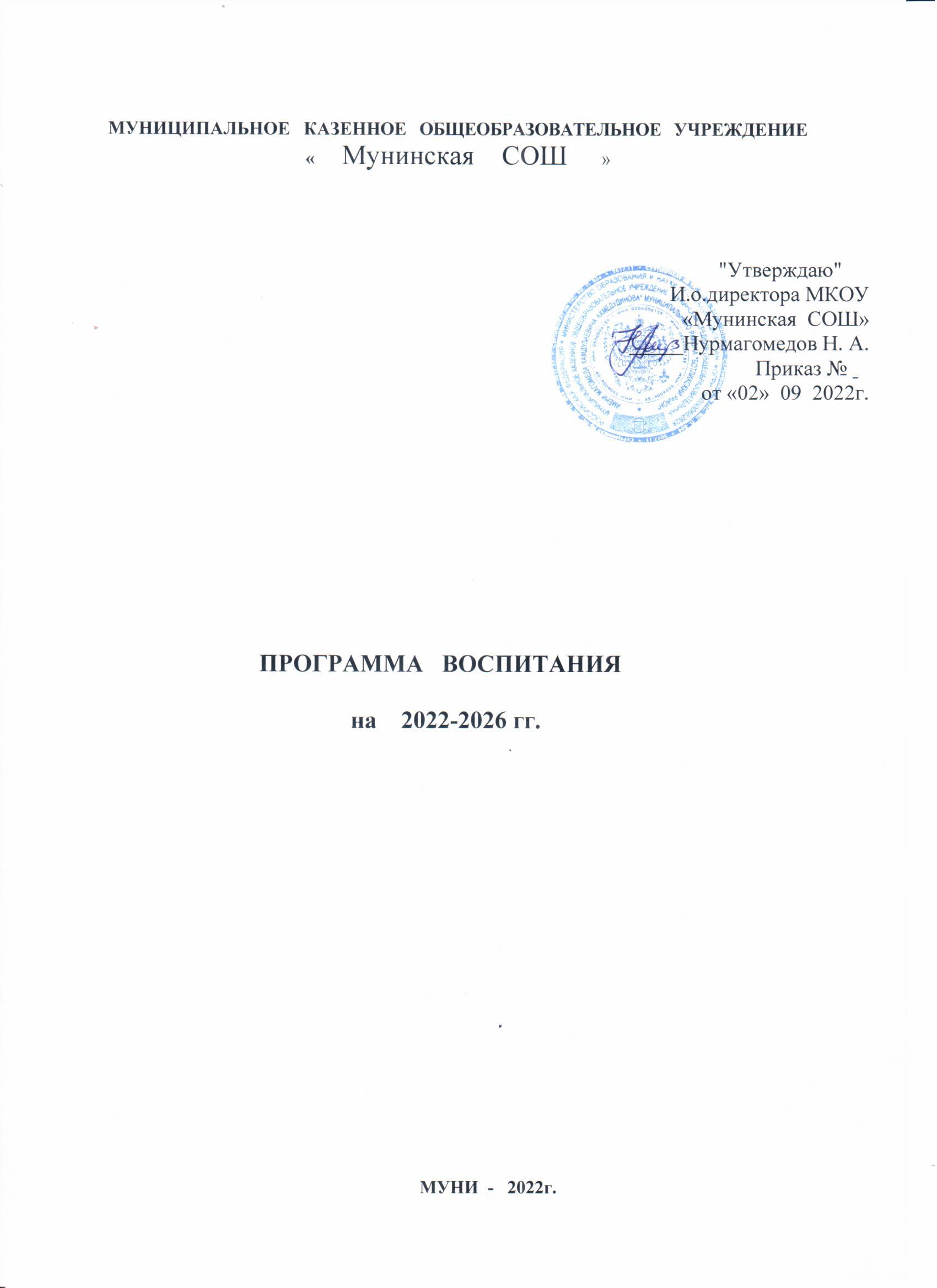 ПОЯСНИТЕЛЬНАЯ           ЗАПИСКАДанная программа воспитания направлена на решение проблем гармоничного вхождения школьников в социальный мир и налаживания ответственных взаимоотношений с окружающими их людьми. Воспитательная программа показывает, каким образом педагоги могут реализовать воспитательный потенциал их совместной с детьми деятельности.В центре программы воспитания муниципального казенного общеобразовательного учреждения «Мунинская СОШ » находится личностное развитие обучающихся в соответствии с ФГОС общего образования, формирование у них системных знаний о различных аспектах развития России и мира. Одним из результатов реализации программы школы станет приобщение обучающихся к дагестанским ,российским традиционным духовным ценностям, правилам и нормам поведения в российском обществе. Программа призвана обеспечить достижение учащимися личностных результатов, указанных во ФГОС: формирование у обучающихся основ российской идентичности; готовность обучающихся к саморазвитию; мотивацию к познанию и обучению; ценностные установки и социально-значимые качества личности; активное участие в социально-значимой деятельности.Данная программа воспитания показывает систему работы с детьми в школе.1. ОСОБЕННОСТИ    ОРГАНИЗУЕМОГО   В   ШКОЛЕ  ВОСПИТАТЕЛЬНОГО    ПРОЦЕССА .Процесс воспитания в МКОУ «Мунинская СОШ» основывается на следующих принципах взаимодействия педагогов и школьников:неукоснительное соблюдение законности и прав семьи и ребенка, соблюдения конфиденциальности информации о ребенке и семье, приоритета безопасности ребенка при нахождении в образовательной организации;ориентир на создание в образовательной организации психологически комфортной среды для каждого ребенка и взрослого, без которой невозможно конструктивное взаимодействие школьников и педагогов;реализация процесса воспитания главным образом через создание в школе детско-взрослых общностей, которые бы объединяли детей и педагогов яркими и содержательными событиями, общими позитивными эмоциями и доверительными отношениями друг к другу;организация основных совместных дел школьников и педагогов как предмета совместной заботы и взрослых, и детей;системность, целесообразность и нешаблонность воспитания как условия его эффективности.Основными  традициями  воспитания  в МКОУ « Мунинская  СОШ »  являются следующие: - стержнем годового цикла воспитательной работы школы  являются ключевые общешкольные дела, через которые осуществляется интеграция воспитательных усилий педагогов; - важной чертой каждого ключевого дела и большинства используемых для воспитания других совместных дел педагогов и школьников является коллективная разработка, коллективное планирование, коллективное проведение и коллективный анализ их результатов; - в школе создаются такие условия, при которых по мере взросления ребенка увеличивается и его роль в совместных делах (от пассивного наблюдателя до активного участника); - в проведении общешкольных дел отсутствует соревновательность между классами, поощряется конструктивное межклассное и межвозрастное взаимодействие школьников, а также их социальная активность; - педагоги школы  ориентированы на формирование коллективов в рамках школьных классов, кружков, студий, секций и иных детских объединений, на установление в них доброжелательных и товарищеских взаимоотношений; - ключевой фигурой воспитания в школе является классный руководитель, реализующий по отношению к детям защитную, личностно развивающую, организационную, посредническую (в разрешении конфликтов) функции. 2. ЦЕЛЬ   И    ЗАДАЧИ     ВОСПИТАНИЯ. Современный национальный идеал личности, воспитанной в новой российской общеобразовательной школе  –  это высоконравственный, творческий, компетентный гражданин России, принимающий судьбу Отечества как свою личную, осознающей ответственность за настоящее и будущее своей страны, укорененный в духовных и культурных традициях российского народа. Исходя из этого воспитательного идеала, а также основываясь на базовых для нашего общества ценностях (таких как семья, труд, отечество, природа, мир, знания, культура, здоровье, человек) формулируется общая цель воспитания в МКОУ «Мунинская СОШ» – личностное развитие школьников, проявляющееся: 1) в усвоении ими знаний основных норм, которые общество выработало на основе этих ценностей (то есть, в усвоении ими социально значимых знаний); 2) в развитии их позитивных отношений к этим общественным ценностям (то есть в развитии их социально значимых отношений); 3) в приобретении ими соответствующего этим ценностям опыта поведения, опыта применения сформированных знаний и отношений на практике (то есть в приобретении ими опыта осуществления социально значимых дел). Данная цель ориентирует педагогов не на обеспечение соответствия личности ребенка единому стандарту, а на обеспечение позитивной динамики развития его личности. В связи с этим важно сочетание усилий педагога по развитию личности ребенка и усилий самого ребенка по своему саморазвитию. Их сотрудничество, партнерские отношения являются важным фактором успеха … Конкретизация общей цели воспитания применительно к возрастным особенностям школьников позволяет выделить в ней следующие целевые приоритеты, соответствующие трем уровням общего образования: 1. В воспитании детей младшего школьного возраста (уровень начального общего образования) таким целевым приоритетом является создание благоприятных условий для усвоения школьниками социально значимых знаний – знаний основных норм и традиций того общества, в котором они живут. Выделение данного приоритета связано с особенностями детей младшего школьного возраста: с их потребностью самоутвердиться в своем новом социальном статусе - статусе школьника, то есть научиться соответствовать предъявляемым к носителям данного статуса нормам и принятым традициям поведения. Такого рода нормы и традиции задаются в школе  педагогами и воспринимаются детьми именно как нормы и традиции поведения школьника. Знание их станет базой для развития социально значимых отношений школьников и накопления ими опыта осуществления социально значимых дел и в дальнейшем, в подростковом и юношеском возрасте. К наиболее важным из них относятся следующие: - быть любящим, послушным и отзывчивым сыном (дочерью), братом (сестрой), внуком (внучкой); уважать старших и заботиться о младших членах семьи; выполнять посильную для ребёнка домашнюю работу, помогая старшим; - быть трудолюбивым, следуя принципу «делу — время, потехе — час» как в учебных занятиях, так и в домашних делах, доводить начатое дело до конца; - знать и любить свою Родину – свой родной дом, двор, улицу, село, свою страну; - беречь и охранять природу (ухаживать за комнатными растениями в классе или дома, заботиться о своих домашних питомцах ; подкармливать птиц в морозные зимы; не засорять бытовым мусором улицы, леса, водоёмы); - проявлять миролюбие — не затевать конфликтов и стремиться решать спорные вопросы, не прибегая к силе; - стремиться узнавать что-то новое, проявлять любознательность, ценить знания; - быть вежливым и опрятным, скромным и приветливым; - соблюдать правила личной гигиены, режим дня, вести здоровый образ жизни; - уметь сопереживать, проявлять сострадание к попавшим в беду; стремиться устанавливать хорошие отношения с другими людьми; уметь прощать обиды, защищать слабых, по мере возможности помогать нуждающимся в этом людям; уважительно относиться к людям иной национальной или религиозной принадлежности, иного имущественного положения, людям с ограниченными возможностями здоровья; - быть уверенным в себе, открытым и общительным, не стесняться быть в чём-то непохожим на других ребят; уметь ставить перед собой цели и проявлять инициативу, отстаивать своё мнение и действовать самостоятельно.Знание младшим школьником данных социальных норм и традиций, понимание важности следования им имеет особое значение для ребенка этого возраста, поскольку облегчает его вхождение в широкий социальный мир, в открывающуюся ему систему общественных отношений. 2. В  воспитании  детей подросткового  возраста  ( уровень  основного  общего образования) таким приоритетом является создание благоприятных условий для развития социально значимых отношений школьников, и, прежде всего, ценностных отношений: - к семье как главной опоре в жизни человека и источнику его счастья; - к труду как основному способу достижения жизненного благополучия человека, залогу его успешного профессионального самоопределения и ощущения уверенности в завтрашнем дне; - к своему отечеству, своей малой и большой Родине как месту, в котором человек вырос и познал первые радости и неудачи, которая завещана ему предками и которую нужно оберегать; - к природе как источнику жизни на Земле, основе самого ее существования, нуждающейся в защите и постоянном внимании со стороны человека; - к миру как главному принципу человеческого общежития, условию крепкой дружбы, налаживания отношений с коллегами по работе в будущем и создания благоприятного микроклимата в своей собственной семье; - к знаниям как интеллектуальному ресурсу, обеспечивающему будущее человека, как результату кропотливого, но увлекательного учебного труда; - к культуре как духовному богатству общества и важному условию ощущения человеком полноты проживаемой жизни, которое дают ему чтение, музыка, искусство, театр, творческое самовыражение; - к здоровью как залогу долгой и активной жизни человека, его хорошего настроения и оптимистичного взгляда на мир; - к окружающим людям как безусловной и абсолютной ценности, как равноправным социальным партнерам, с которыми необходимо выстраивать доброжелательные и взаимоподдерживающие отношения, дающие человеку радость общения и позволяющие избегать чувства одиночества; - к самим себе как хозяевам своей судьбы, самоопределяющимся и самореализующимся личностям, отвечающим за свое собственное будущее. Данный ценностный аспект человеческой жизни чрезвычайно важен для личностного развития школьника, так как именно ценности во многом определяют его жизненные цели, его поступки, его повседневную жизнь. Выделение данного приоритета в воспитании школьников, обучающихся на ступени основного общего образования, связано с особенностями детей подросткового возраста: с их стремлением утвердить себя как личность в системе отношений, свойственных взрослому миру. В этом возрасте особую значимость для детей приобретает становление их собственной жизненной позиции, собственных ценностных ориентаций. Подростковый возраст – наиболее удачный возраст для развития социально значимых отношений школьников.                                                                                                                                                3. В  воспитании  детей  юношеского  возраста  ( уровень  среднего  общего образования) таким приоритетом является создание благоприятных условий для приобретения школьниками опыта осуществления социально значимых дел. Выделение данного приоритета связано с особенностями школьников юношеского возраста: с их потребностью в жизненном самоопределении, в выборе дальнейшего жизненного пути, который открывается перед ними на пороге самостоятельной взрослой жизни.                                                            Сделать правильный выбор им поможет имеющийсяуних реальный практический  опыт который они могут приобрести в том числе и в школе.  Важно, чтобы опыт оказался социально значимым так как именно он поможет гармоничному вхождению школьников во взрослую жизнь окружающего их общества.       Это: - опыт дел, направленных на заботу о своей семье, родных и близких; - трудовой опыт, опыт участия в производственной практике; - опыт дел, направленных на пользу своему родному  селу,стране в целом  опыт деятельного выражения собственной гражданской позиции; - опыт природоохранных дел; - опыт разрешения возникающих конфликтных ситуаций в школе, дома ,на улице; - опыт самостоятельного приобретения новых знаний, проведения научных исследований, опыт проектной деятельности; - опыт изучения, защиты и восстановления культурного наследия человечества опыт создания собственных произведений культуры, опыт  самовыражения; - опыт ведения здорового образа жизни и заботы о здоровье других людей; - опыт оказания помощи окружающим, заботы о малышах или пожилых людях, волонтерский опыт; - опыт самопознания и самоанализа, опыт социально приемлемого самовыражения и самореализации. Выделение в общей цели воспитания целевых приоритетов, связанных с возрастными особенностями воспитанников, не означает игнорирования других составляющих общей цели воспитания. Приоритет — это то, чему педагогам, работающим со школьниками конкретной возрастной категории, предстоит уделять первостепенное, но не единственное внимание. Добросовестная работа педагогов, направленная на достижение поставленной цели, позволит ребенку получить необходимые социальные навыки, которые помогут ему лучше ориентироваться в сложном мире человеческих взаимоотношений, эффективнее налаживать коммуникацию с окружающими, увереннее себя чувствовать во взаимодействии с ними, продуктивнее сотрудничать с людьми разных возрастов и разного социального положения, смелее искать и находить выходы из трудных жизненных ситуаций. Достижению  поставленной  цели  воспитания  школьников  будет способствовать  решение  следующих  основных  задач : 1) реализовывать воспитательные возможности общешкольных ключевых дел, поддерживать традиции их коллективного планирования, организации,проведения  и анализа в школьном сообществе; 2) реализовывать потенциал классного руководства в воспитании школьников, поддерживать активное участие классных сообществ в жизни школы; 3) вовлекать школьников в кружки, секции, клубы, студии и иные объединения, работающие по школьным программам внеурочной деятельности, реализовывать их воспитательные возможности; 4) использовать в воспитании детей возможности школьного урока, поддерживать использование на уроках интерактивных форм занятий с учащимися; 5) инициировать и поддерживать ученическое самоуправление – как на уровне школы, так и на уровне классных сообществ; 6) поддерживать деятельность функционирующих на базе школы детских общественных объединений и организаций; 7) организовывать для школьников экскурсии, экспедиции, походы и реализовывать их воспитательный потенциал; 8) организовывать профориентационную работу со школьниками; 9) организовать работу школьных медиа, реализовывать их воспитательный потенциал; 10) развивать предметно-эстетическую среду школы и реализовывать её воспитательные  возможности; 11) организовать работу с семьями школьников, их родителями или законными представителями, направленную на совместное решение проблем личного развития детей. Планомерная реализация поставленных задач позволит организовать в школе интересную и событийно насыщенную жизнь детей и педагогов, что станет эффективным способом профилактики антисоциального поведения школьников. 3. ВИДЫ , ФОРМЫ  И  СОДЕРЖАНИЕ  ДЕЯТЕЛЬНОСТИ .Практическая реализация цели и задач воспитания осуществляется в рамках следующих направлений воспитательной работы школы . Каждое из них представлено в соответствующем модуле. 3.1. Модуль  « Ключевые  общешкольные  дела » Ключевые дела – это главные традиционные общешкольные дела, в которых принимает участие большая часть школьников и которые обязательно планируются, готовятся, проводятся и анализируются совместно педагогами и детьми. Это не набор календарных праздников, отмечаемых в школе, а комплекс коллективных творческих дел, интересных и значимых для школьников, объединяющих их вместе с педагогами в единый коллектив. Ключевые дела обеспечивают включенность в них большого числа детей и взрослых,  способствуют интенсификации их общения, ставят их в ответственную позицию к происходящему в школе. Введение ключевых дел в жизнь школы помогает преодолеть мероприятийный характер воспитания, сводящийся к набору мероприятий, организуемых педагогами для детей. Для этого в образовательной организации используются следующие формы работы. На  внешкольном   уровне : социальные проекты – ежегодные совместно разрабатываемые и реализуемые школьниками и педагогами комплексы дел (благотворительной, экологической, патриотической, трудовой направленности), ориентированные на преобразование окружающего школу социума. открытые дискуссионные площадки – регулярно организуемый комплекс открытых дискуссионных площадок (детских, педагогических, родительских, совместных), на которые приглашаются представители других школ, деятели науки и культуры, представители власти, общественности и в рамках которых обсуждаются насущные поведенческие, нравственные, социальные, проблемы, касающиеся жизни школы, cела, района, страны. проводимые для жителей села и организуемые совместно с семьями учащихся спортивные состязания, праздники, фестивали,представления  которые открывают возможности для творческой самореализации школьников .                                                                                                   На   школьном    уровне:                                                                                  общешкольные праздники – ежегодно проводимые творческие (театрализованные, музыкальные, литературные и т.п.) дела, связанные со значимыми для детей и педагогов знаменательными датами и в которых участвуют все классы школы. торжественные ритуалы посвящения, связанные с переходом учащихся на следующую ступень образования, символизирующие приобретение ими новых социальных статусов в школе и развивающие школьную идентичность детей. театрализованные выступления педагогов, родителей и школьников с элементами доброго юмора, пародий, импровизаций на темы жизни школы  и учителей. Они создают в школе атмосферу творчества и неформального общения, способствуют сплочению детского, педагогического и родительского сообществ ... церемонии награждения (по итогам года) школьников и педагогов за активное участие в жизни школы, защиту чести школы  в конкурсах, олимпиадахсоревнованиях,  значительный вклад в развитие школы. Это способствует поощрению социальной активности детей, развитию позитивных межличностных отношений между педагогами и воспитанниками, формированию чувства доверия и уважения друг к другу. На    уровне    классов: выбор и делегирование представителей классов в общешкольные советы дел, ответственных за подготовку общешкольных ключевых дел; участие школьных классов в реализации общешкольных ключевых дел; проведение в рамках класса итогового анализа детьми общешкольных ключевых дел, участие представителей классов в итоговом анализе проведенных дел на уровне общешкольных советов дела. На    индивидуальном    уровне: вовлечение по возможности каждого ребенка в ключевые дела школы в одной из возможных для них ролей: сценаристов, постановщиков, исполнителей, ведущих, декораторов, музыкальных редакторов,корреспондентов,ответственных за приглашение и встречу гостей и т.п.); индивидуальная помощь ребенку (при необходимости) в освоении навыков подготовки, проведения и анализа ключевых дел; наблюдение за поведением ребенка в ситуациях подготовки, проведения и анализа ключевых дел, за его отношениями со сверстниками, старшими и младшими школьниками, с педагогами и другими взрослыми; при необходимости коррекция поведения ребенка через частные беседы с ним, через включение его в совместную работу с другими детьми, которые могли бы стать хорошим примером для ребенка, через предложение взять в следующем ключевом деле на себя роль ответственного за тот или иной фрагмент общей работы 3.2.  Модуль  «Классное      руководство» Осуществляя работу с классом, педагог организует работу с коллективом класса; индивидуальную работу с учащимися вверенного ему класса; работу с учителями, преподающими в данном классе; работу с родителями учащихся или их законными представителями .Работа   с    классным     коллективом: инициирование и поддержка участия класса в общешкольных ключевых делах, оказание необходимой помощи детям в их подготовке, проведении и анализе; организация интересных и полезных для личностного развития ребенка совместных дел с учащимися вверенного ему класса (познавательной, трудовой, спортивно-оздоровительной, духовно-нравственной, творческой, профориентац. направленности), позволяющие с одной стороны, – вовлечь в них детей с самыми разными потребностями и тем самым дать им возможность самореализоваться в них, а с другой, – установить и упрочить доверительные отношения с учащимися класса, стать для них значимым взрослым, задающим образцы поведения обществе. проведение классных часов как часов плодотворного и доверительного общения педагога и школьников, основанных на принципах уважительногоотношения к личности ребенка, поддержки активной позиции каждого ребенка в беседе, предоставления школьникам возможности обсуждения и принятия решений по обсуждаемой проблеме, создания благоприятной среды для общения. сплочение коллектива класса через: игры и тренинги на сплочение и командообразование; однодневные и многодневные походы и экскурсии, организуемые классными руководителями и родителями; празднования в классе дней рождения детей, включающие в себя подготовленные ученическими микрогруппами поздравления, сюрпризы, творческие подарки и розыгрыши; регулярные внутриклассные дела , дающие каждому школьнику возможность рефлексии собственного участия в жизни класса. выработка совместно со школьниками законов класса, помогающих детям освоить нормы и правила общения, которым они должны следовать в школе. Индивидуальная    работа   с    учащимися: изучение особенностей личностного развития учащихся класса черезнаблюдение за поведением школьников в их повседневной жизни, в специально создаваемых педагогических ситуациях, в играх, погружающих ребенка в мир человеческих отношений, в организуемых педагогом беседах по тем или иным нравственным проблемам; результаты наблюдения сверяются с результатами бесед классного руководителя с родителями школьников, с преподающими в его классе учителями, а также (при необходимости) – со школьным психологом. поддержка ребенка в решении важных для него жизненных проблем (налаживание взаимоотношений с одноклассниками или учителями, выбор профессии, вуза и дальнейшего трудоустройства, успеваемость и т.п.), когда каждая проблема трансформируется классным руководителем в задачу для школьника, которую они совместно стараются решить. индивидуальная работа со школьниками класса, направленная на заполнение ими личных портфолио, в которых дети не просто фиксируют свои учебные,творческие, спортивные, личностные достижения, но и в ходе индивидуальных неформальных бесед с классным руководителем в начале каждого года планируют их, а в конце года – вместе анализируют свои успехи и неудачи. коррекция поведения ребенка через частные беседы с ним, его родителями или законными представителями, с другими учащимися класса; через включение в проводимые школьным психологом тренинги общения; через предложение взять на себя ответственность за то или иное поручение в классе. Работа   с   учителями ,  преподающими  в  классе : регулярные консультации классного руководителя с учителями- предметниками, направленные на формирование единства мнений и требований педагогов по ключевым вопросам воспитания, на предупреждение и разрешение конфликтов между учителями и учащимися; проведение мини-педсоветов, направленных на решение конкретных проблем класса и интеграцию воспитательных влияний на школьников; привлечение учителей к участию во внутриклассных делах, дающих педагогам возможность лучше узнавать и понимать своих учеников, увидев их в иной, отличной от учебной, обстановке; привлечение учителей к участию в родительских собраниях класса для объединения усилий в деле обучения и воспитания детей. Работа   с  родителями  учащихся  или  их  законными  представителями : регулярное информирование родителей о школьных успехах и проблемах их детей, о жизни класса в целом; помощь родителям школьников или их законным представителям регулировании отношений между ними, администрацией школы  и учителями- предметниками; организация родительских собраний, происходящих в режиме обсуждения наиболее острых проблем обучения и воспитания школьников; создание и организация работы родительских комитетов классов, участвующих в управлении образовательной организацией и решении вопросов воспитания и обучения их детей; привлечение членов семей школьников к организации и проведению дел класса; организация на базе класса семейных праздников, конкурсов, соревнований, направленных на сплочение семьи и школы. Модуль 3.3.  «  Курсы   внеурочной   деятельности   » Воспитание на занятиях школьных курсов внеурочной деятельности осуществляется преимущественно через: - вовлечение школьников в интересную и полезную для них деятельность, которая предоставит им возможность самореализоваться в ней, приобрести социально значимые знания, развить в себе важные для своего личностного развития социально значимые отношения, получить опыт участия в социально значимых делах; - формирование в кружках, секциях, клубах, студиях и т.п. детско-взрослых общностей, которые могли бы объединять детей и педагогов общими позитивными эмоциями и доверительными отношениями друг к другу; - создание в детских объединениях традиций, задающих их членам определенные социально значимые формы поведения; - поддержку в детских объединениях школьников с ярко выраженной лидерской позицией и установкой на сохранение и поддержание накопленных социально значимых традиций; - поощрение педагогами детских инициатив и детского самоуправления. Реализация воспитательного потенциала курсов внеурочной деятельности происходит в рамках следующих выбранных школьниками ее видов. Познавательная  деятельность. Курсы внеурочной деятельности, направленные на передачу школьникам социально значимых знаний, развивающие их любознательность, позволяющие привлечь их внимание к экономическим, политическим, экологическим, гуманитарным проблемам нашего общества, формирующие их гуманистическое мировоззрение и научную картину мира. Художественное  творчество. Курсы внеурочной деятельности, создающие благоприятные условия для просоциальной самореализации школьников, направленные на раскрытие их творческих способностей, формирование чувства вкуса и умения ценить прекрасное, на воспитание ценностного отношения Проблемно – ценностное  общение. Курсы внеурочной деятельности, направленные на развитие коммуникативных компетенций школьников, воспитание у них культуры общения, развитие умений слушать и слышать других, уважать чужое мнение и отстаивать свое собственное, терпимо относиться к разнообразию взглядов людей. Туристско – краеведческая  деятельность. Курсы внеурочной деятельности, направленные на воспитание у школьников любви к своему краю, его истории, культуре, природе, на развитие самостоятельности и ответственности школьников, формирование у них навыков самообслуживающего труда. Спортивно - оздоровительная  деятельность. Курсы внеурочной деятельности, направленные на физическое развитие школьников, развитие их ценностного отношения к своему здоровью, побуждение к здоровому образу жизни, воспитание силы воли, ответственности, формирование установок на защиту слабых. Трудовая   деятельность. Курсы внеурочной деятельности, направленные на развитие творческих способностей школьников, воспитание у них трудолюбия и уважительного отношения к физическому труду. Игровая   деятельность. Курсы внеурочной деятельности, направленные на раскрытие творческого, умственного и физического потенциала школьников, развитие у них навыков конструктивного общения, умений работать в команде. 3.4.  Модуль  «  Школьный       урок  » Реализация школьными педагогами воспитательного потенциала урока предполагает следующее: установление доверительных отношений между учителем и его учениками, способствующих позитивному восприятию учащимися требований и просьб учителя, привлечению их внимания к обсуждаемой на уроке информации, активизации их познавательной деятельности; побуждение школьников соблюдать на уроке общепринятые нормы поведения, правила общения со старшими (учителями) и сверстниками (школьниками), принципы учебной дисциплины и самоорганизации; привлечение внимания школьников к ценностному аспекту изучаемых на уроках явлений, организация их работы с получаемой на уроке социально значимой информацией – инициирование ее обсуждения, высказывания учащимися своего мнения по ее поводу, выработки своего к ней отношения; использование воспитательных возможностей содержания учебного предмета через демонстрацию детям примеров ответственного, гражданского поведения, проявления человеколюбия и добросердечности, через подбор соответствующих текстов для чтения, задач для решения, проблемных ситуаций для обсуждения в классе; применение на уроке интерактивных форм работы учащихся: интеллектуальных игр, стимулирующих познавательную мотивацию школьников; дидактического театра, где полученные на уроке знания обыгрываются в театральных постановках; дискуссий, которые дают учащимся возможность приобрести опыт ведения конструктивного диалога; групповой работы или работы в парах, которые учат школьников командной работе и взаимодействию с другими детьми; включение в урок игровых процедур, которые помогают поддержать мотивацию детей к получению знаний, налаживанию позитивных межличностных отношений в классе, помогают установлению доброжелательной атмосферы во время урока; организация шефства мотивированных и эрудированных учащихся над их неуспевающими одноклассниками, дающего школьникам социально значимый опыт сотрудничества и взаимной помощи; инициирование и поддержка исследовательской деятельности школьников в рамках реализации ими индивидуальных и групповых исследовательских проектов, что даст школьникам возможность приобрести навык самостоятельного решения теоретической проблемы, навык генерирования и оформления собственных идей, навык уважительного отношения к чужим идеям, оформленным в работах других исследователей, навык публичного выступления перед  аудиторией, аргументирования и отстаивания своей точки зрения. 3.5.  Модуль  «  Самоуправление   » Поддержка детского самоуправления в школе помогает педагогам воспитывать в детях инициативность, самостоятельность, ответственность, трудолюбие, чувство собственного достоинства, а школьникам – предоставляет широкие возможности для самовыражения и самореализации. Это то, что готовит их к взрослой жизни. Поскольку учащимся младших и подростковых классов не всегда удается самостоятельно организовать свою деятельность, детское самоуправление иногда и на время может трансформироваться (посредством введения функции педагога-куратора) в детско-взрослое самоуправление. Детское самоуправление в школе осуществляется следующим образом. На     уровне    школы  : через деятельность выборного Совета учащихся, создаваемого для учета мнения школьников по вопросам управления образовательной организацией и принятия административных решений, затрагивающих их права и законные интересы; через деятельность Совета старост, объединяющего старост классов для облегчения распространения значимой для школьников информации и получения обратной связи от классных коллективов; через работу постоянно действующего школьного актива, инициирующего и организующего проведение личностно значимых для школьников событий (соревнований, конкурсов, фестивалей, капустников, флешмобов и т.п.); через деятельность творческих советов дела, отвечающих за проведение тех или иных конкретных мероприятий, праздников, вечеров, акций и т.п.;                 через деятельность созданной из наиболее авторитетных старшеклассников и курируемой школьным психологом группы по урегулированию конфликтных ситуаций в школе. На    уровне     классов  : через деятельность выборных по инициативе и предложениям учащихся класса лидеров (например, старост, дежурных командиров), представляющих интересы класса в общешкольных делах и призванных координировать его работу с работой общешкольных органов самоуправления и классных руководит.; через деятельность выборных органов самоуправления, отвечающих заразличные направления работы класса (например: штаб спортивных дел, штаб творческих дел, штаб работы с младшими ребятами); через организацию на принципах самоуправления жизни детских групп, отправляющихся в походы, экспедиции, на экскурсии, осуществляемую через систему распределяемых среди участников ответственных должностей. 3.6.  Модуль  «   Детские     общественные    объединения   » Действующее на базе школы детское общественное объединение – это добровольное, самоуправляемое, некоммерческое формирование, созданное по инициативе детей и взрослых, объединившихся на основе общности интересов для реализации общих целей, указанных в уставе общественного объединения. Его правовой основой является ФЗ от 19.05.1995 N 82-ФЗ (ред. от 20.12.2017) "Об общественных объединениях" (ст. 5).Воспитание в детском общественном объединении осуществляется через: утверждение и последовательную реализацию в детском общественном объединении демократических процедур (выборы руководящих органов объединения, подотчетность выборных органов общему сбору объединения; ротация состава выборных органов и т.п.), дающих ребенку возможность получить социально значимый опыт гражданского поведения; организацию общественно полезных дел, дающих детям возможность получить важный для их личностного развития опыт деятельности, направленной на помощь другим людям, своей школе, обществу в целом; развить в себе такие качества как забота, уважение, умение сопереживать, умение общаться, слушать и слышать других. Такими делами являются: посильная помощь, оказываемая школьниками пожилым людям; совместная работа с учреждениями социальной сферы (проведение культурно-просветительских и развлекательных мероприятий для посетителей этих учреждений, помощь в благоустройстве территории данных учреждений и т.п.); участие школьников в работе на прилегающей к школе территории (работа в школьном саду, уход за деревьями и кустарниками, благоустройство клумб) и другие; организацию общественно полезных дел, дающих детям возможность получить важный для их личностного развития опыт осуществления дел, направленных на помощь другим людям, своей школе, обществу в целом; развить в себе такие качества как внимание, забота, уважение, умение сопереживать, умение общаться, слушать и слышать других;  формальные и неформальные встречи членов детского общественного объединения для обсуждения вопросов управления объединением, планирования дел в школе и селе, празднования знаменательных для членов объединения событий;  поддержку и развитие в детском объединении его традиций и ритуалов, формирующих у ребенка чувство общности с другими его членами, чувство причастности к тому, что происходит в объединении (реализуется посредством введения особой символики детского объединения, проведения ежегодной церемонии посвящения в члены детского объединения, создания и поддержки интернет-странички детского объединения в соцсетях, организации деятельности пресс-центра детского объединения, проведения традиционных огоньков – формы коллективного анализа проводимых детским объединением дел); участие членов детского общественного объединения в волонтерских акциях, деятельности на благо конкретных людей и социального окружения в целом. Это может быть как участием школьников в проведении разовых акций, которые часто носят масштабный характер, так и постоянной деятельностью школьников. Модуль 3.7.  «  Экскурсии  ,   экспедиции  ,   походы   » Экскурсии, экспедиции, походы помогают школьнику расширить свой кругозор, получить новые знания об окружающей его социальной, культурной, природной среде, научиться уважительно и бережно относиться к ней, приобрести важный опыт социально одобряемого поведения в различных внешкольных ситуациях.    На экскурсиях, в экспедициях, в походах создаются благоприятные условия для воспитания у подростков самостоятельности и ответственности, формирования у них навыков самообслуживающего труда, преодоления их инфантильных и эгоистических наклонностей, обучения рациональному использованию своего времени, сил, имущества. Эти воспитательные возможности реализуются в рамках следующих видов и форм деятельности. регулярные пешие прогулки, экскурсии или походы выходного дня, организуемые в классах их классными руководителями и родителями школьников: в музей, в картинную галерею, в технопарк, на предприятие, на природу (проводятся как интерактивные занятия с распределением среди школьников ролей и соответствующих им заданий, например: «фотографов», «разведчиков», «гидов», «корреспондентов», «оформителей»); литературные, исторические, биологические экспедиции, организуемые учителями и родителями школьников в другие районы или села для углубленного изучения биографий проживавших здесь дагестанских поэтов и писателей, произошедших здесь исторических событий, имеющихся здесь природных и историко-культурных ландшафтов, флоры и фауны; турслет с участием команд, сформированных из педагогов, детей и родителей школьников, включающий в себя, например: соревнование по технике пешеходного туризма, соревнование по спортивному ориентированию, конкурс на лучшую топографическую съемку местности, конкурс знатоков лекарственных растений, конкурс туристской кухни, конкурс туристской песни, конкурс благоустройства командных биваков, комбинированную эстафету; 3.8. Модуль   «    Профориентация   » Совместная деятельность педагогов и школьников по направлению «профориентация» включает в себя профессиональное просвещение школьников; диагностику и консультирование по проблемам профориентации, организацию профессиональных проб школьников. Задача совместной деятельности педагога и ребенка – подготовить школьника к осознанному выбору своей будущей профессиональной деятельности. Создавая профориентационно значимые проблемные ситуации, формирующие готовность школьника к выбору, педагог актуализирует его профессиональное самоопределение, позитивный взгляд на труд в постиндустриальном мире, охватывающий не только профессиональную, но и внепрофессиональную составляющие такой деятельности. Эта работа осуществляется через: циклы профориентационных часов общения, направленных на подготовку школьника к осознанному планированию и реализации своего профессионального будущего; профориентационные игры: симуляции, деловые игры, квесты, решение кейсов (ситуаций, в которых необходимо принять решение, занять определенную позицию), расширяющие знания школьников о типах профессий, о способах  выбора профессий, о достоинствах и недостатках той или иной  интересной школьникам профессиональной деятельности;совместное с педагогами изучение интернет ресурсов, посвященных выбору профессий, прохождение профориентационного онлайн-тестирования, прохождение онлайн курсов по интересующим профессиям и направлениям образования; участие в работе всероссийских профориентационных проектов, созданных в сети интернет: просмотр лекций, решение учебно-тренировочных задач, участие в мастер классах, посещение открытых уроков; индивидуальные консультации психолога для школьников и их родителей по вопросам склонностей, способностей, дарований и иных индивидуальных особенностей детей, которые могут иметь значение в процессе выбора ими профессии; освоение школьниками основ профессии в рамках различных курсов по выбору, включенных в основную образовательную программу школы, или в рамках курсов дополнительного образования. 3.9. Модуль   «  Школьные     медиа  » Цель школьных медиа (совместно создаваемых школьниками и педагогами средств распространения текстовой, аудио и видео информации) – развитие коммуникативной культуры школьников, формирование навыков общения и сотрудничества, поддержка творческой самореализации учащихся. Воспитательный потенциал школьных медиа реализуется в рамках следующих видов и форм деятельности: разновозрастный редакционный совет подростков, старшеклассников и консультирующих их взрослых, целью которого является освещение (через школьную газету, школьное радио или телевидение) наиболее интересных моментов жизни школы, популяризация общешкольных ключевых дел, кружков, секций, деятельности органов ученического самоуправления; школьная газета для старшеклассников, на страницах которой ими размещаются материалы о вузах, колледжах и востребованных рабочих вакансиях, которые могут быть интересны школьникам; организуются конкурсы рассказов, поэтических произведений, сказок, репортажей и научно-популярных статей; проводятся круглые столы с обсуждением значимых учебных, социальных, нравственных проблем; школьный медиацентр – созданная из заинтересованных добровольцев группа информационно-технической поддержки школьных мероприятий, осуществляющая видеосъемку и мультимедийное сопровождение школьных праздников, фестивалей, конкурсов, спектаклей, капустников, вечеров, дискотек; школьная интернет-группа - разновозрастное сообщество школьников и педагогов, поддерживающее интернет-сайт лицея и соответствующую группу в социальных сетях с целью освещения деятельности образовательной организации в информационном пространстве, привлечения внимания общественности к школе, информационного продвижения ценностей школы и организации виртуальной диалоговой площадки, на которой детьми, учителями и родителями могли бы открыто обсуждаться значимые для школы вопросы; 3.10. Модуль  « Организация   предметно – эстетической   среды » Окружающая ребенка предметно-эстетическая среда школы , при условии ее грамотной организации, обогащает внутренний мир ученика, способствует формированию у него чувства вкуса и стиля, создает атмосферу психологического комфорта, поднимает настроение, предупреждает стрессовые ситуации, способствует позитивному восприятию ребенком школы. Воспитывающее влияние на ребенка осуществляется через такие формы работы с предметно-эстетической средой школы как: оформление интерьера школьных помещений (коридоров, залов, лестничных пролетов и т.п.) и их периодическая переориентация, которая может служить хорошим средством разрушения негативных установок школьников на учебные и внеучебные занятия; размещение на стенах школы  регулярно сменяемых экспозиций: творческих работ школьников, позволяющих им реализовать свой творческий потенциал, а также знакомящих их с работами друг друга; картин определенного художеств/ стиля, знакомящего школьников с разнообразием эстетического осмысления мира; фотоотчетов об интересных событиях, происходящих в школе (проведенных ключевых делах, интересных экскурсиях, походах, встречах с интересными людьми и т.п.); озеленение пришкольной территории, разбивка клумб, тенистых аллей, оборудование спортивных и игровых площадок, доступных и приспособленных для школьников разных возрастных категорий, оздоровительно-рекреационных зон, позволяющих разделить свободное пространство школы  на зоны активного и тихого отдыха; благоустройство классных кабинетов, осуществляемое классными руководит. вместе со школьниками своих классов, позволяющее учащимся проявить свои фантазии и творческие способности, создающее повод для длительного общения классного руководителя со своими детьми; событийный дизайн – оформление пространства проведения конкретных школьных событий (праздников, церемоний, торжественных линеек, творческих вечеров, выставок, собраний, конференций и т.п.); совместная с детьми разработка, создание и популяризация особой школьной символики (флаг и эмблема школы, логотип, элементы школьной формы  и т.п.), используемой как в школьной повседневности, так и в торжественные моменты жизни образовательной организации – во время праздников, торжественных церемоний, ключевых общешкольных дел и иных происходящих в жизни школы знаковых событий; регулярная организация и проведение конкурсов творческих проектов по благоустройству различных участков пришкольной территории (например, высадке культурных растений, закладке газонов); акцентирование внимания школьников посредством элементов предметно-эстетической среды (стенды, плакаты, ) на важных для воспитания ценностях школы, ее традициях, правилах. 3.11. Модуль  «   Работа     с    родителями   » Работа с родителями или законными представителями школьников осуществляетс для более эффективного достижения цели воспитания, которое обеспечивается согласованием позиций семьи и школы  в данном вопросе. Работа с родителями или законными представителями школьников осуществляется в рамках следующих видов и форм деятельности:На     групповом     уровне : Общешкольный родительский комитет и Управляющий совет школы, участвующие в управлении образовательной организацией и решении вопросов воспитания и социализации их детей; семейные клубы, предоставляющие родителям, педагогам и детям площадку для совместного проведения досуга и общения; родительские гостиные, на которых обсуждаются вопросы возрастных особенностей детей, формы и способы доверительного взаимодействия родителей с детьми, проводятся мастер-классы, семинары, круглые столы с приглашением специалистов; родительские дни, во время которых родители могут посещать школьные учебные и внеурочные занятия для получения представления о ходе учебно-воспитательного процесса в школе ; общешкольные родительские собрания, происходящие в режиме обсуждения наиболее острых проблем обучения и воспитания школьников; семейный всеобуч, на котором родители могли бы получать ценные рекомендации и советы от профессиональных психологов, врачей, социальных работников и обмениваться собственным творческим опытом и находками в деле воспитания детей; социальные сети и чаты, в которых обсуждаются интересующие родителей вопросы, а также осуществляются виртуальные консультации психологов и педагогов. На   индивидуальном   уровне  : работа специалистов по запросу родителей для решения острых конфликтных ситуаций; участие родителей в педагогических консилиумах, собираемых в случае возникновения острых проблем, связанных с обучением и воспитанием конкретного ребенка; помощь со стороны родителей в подготовке и проведении общешкольных и внутриклассных мероприятий воспитательной направленности; индивидуальное консультирование c целью координации воспитательных усилий педагогов и родителей. 4. ОСНОВНЫЕ    НАПРАВЛЕНИЯ     САМОАНАЛИЗА ВОСПИТАТЕЛЬНОЙ         РАБОТЫ Самоанализ организуемой в школе воспитательной работы осуществляется по выбранным самой школой  направлениям и проводится с целью выявления основных проблем школьного воспитания и последующего их решения. Самоанализ осуществляется ежегодно силами самой образовательной организации с привлечением (при необходимости и по самостоятельному решению администрации образовательной организации) внешних экспертов. Основными принципами, на основе которых осуществляется самоанализ воспитательной работы в школе, являются: - принцип гуманистической направленности осуществляемого анализа, ориентирующий экспертов на уважительное отношение как к воспитанникам, так и к педагогам, реализующим воспитательный процесс; - принцип приоритета анализа сущностных сторон воспитания, ориентирующий экспертов на изучение не количественных его показателей, а качественных – таких как содержание и разнообразие деятельности, характер общения и отношений между школьниками и педагогами; - принцип развивающего характера осуществляемого анализа, ориентирующий экспертов на использование его результатов для совершенствования воспитательной деятельности педагогов: грамотной постановки ими цели и задач воспитания, умелого планирования своей воспитательной работы, адекватного подбора видов, форм и содержания их совместной с детьми деятельности; - принцип разделенной ответственности за результаты личностного развития школьников, ориентирующий экспертов на понимание того, что личностное развитие школьников – это результат как социального воспитания (в котором школа участвует наряду с другими социальными институтами), так и стихийной социализации и саморазвития детей. 1. Результаты  воспитания, социализации  и  саморазвития  школьников. Критерием, на основе которого осуществляется данный анализ, является динамика личностного развития школьников каждого класса. Осуществляется анализ классными руководителями совместно с заместителем директора по воспитательной работе с последующим обсуждением его результатов на заседании методического объединения классных руководителей или педагогическом совете школы. Способом получения информации о результатах воспитания, социализации и саморазвития школьников является педагогическое наблюдение. Внимание педагогов сосредотачивается на следующих вопросах: какие прежде существовавшие проблемы личностного развития школьников удалось решить за минувший учебный год; какие проблемы решить не удалось и почему; какие новые проблемы появились, над чем далее предстоит работать педагог. коллективу. 2. Состояние организуемой в школе совместной деятельности детей  взрослыхКритерием, на основе которого осуществляется данный анализ, является наличие в школе интересной, событийно насыщенной и личностно развивающей совместной деятельности детей и взрослых. Осуществляется анализ заместителем директора по воспитательной работе, классными руководителями, активом старшеклассников и родителями, хорошо знакомыми с деятельностью школы. Способами получения информации о состоянии организуемой в школесовместной деятельности детей и взрослых могут быть беседы со школьниками и их родителями, педагогами, лидерами ученического самоуправления, при необходимости – их анкетирование. Полученные результаты обсуждаются на заседании методического объединения классных руководителей или педагогич. совете школы. Внимание при этом сосредотачивается на вопросах, связанных с: - качеством проводимых общешкольных ключевых дел; - качеством совместной деятельности классных руководителей и их классов; - качеством организуемой в школе внеурочной деятельности; - качеством реализации личностно развивающего потенциала школьных уроков; - качеством существующего в школе ученического самоуправления; - качеством функционирующих на базе школы детских обществен. объединений; - качеством проводимых в школе экскурсий, экспедиций, походов; - качеством профориентационной работы школы ; - качеством работы школьных медиа; - качеством организации предметно-эстетической среды школы ;  Итогом самоанализа организуемой в школе воспитательной работы является перечень выявленных проблем, над которыми предстоит работать педагогическому коллективу, и проект направленных на это управленческих решений. План      воспитательной      работы     МКОУ  «   Мунинская   СОШ   »на   2022 / 2023   учебный     год .Цель      воспитательной   работы    школы : совершенствование воспитательной деятельности, способствующей развитию нравственной, физически здоровой личности, способной к творчеству и самоопределению. Задачи     воспитательной   работы  : совершенствовать систему воспитательной работы в классных коллективах; формировать гуманистическое отношение к окружающему миру, приобщение к общечеловеческим ценностям, освоение, усвоение, присвоение этих ценностей; формировать гражданское самосознание, ответственность за судьбу Родины, потребность в здоровом образе жизни, активной жизненной позиции; формировать коммуникативную компетентность, способность к эффективному межличностному взаимодействию, совместной работе в коллективе и группе; формировать направленность на сотрудничество с людьми, оказание помощи и поддержки окружающим, ответственности за общее дело и работу в коллективе; координировать деятельность и взаимодействие всех звеньев системы образован.; продолжать развивать ученическое самоуправление, как основы социализации, социальной адаптации, творческого развития каждого обучающегося; повышать уровень профессиональной культуры и педагогического мастерства учителя для сохранения стабильно положительных результатов в обучении и воспитании обучающихся; развивать и совершенствовать системы внеурочной деятельн.и доп.образования; развивать коммуникативные умения педагогов, навыки работать в системе «учитель – ученик - родитель». План       воспитательной       работы       школы на   2022  -   2023   учебный    год1  -  4   классыПлан       воспитательной       работы       школы на   2022  -   2023   учебный    год1  -  4   классыПлан       воспитательной       работы       школы на   2022  -   2023   учебный    год1  -  4   классыПлан       воспитательной       работы       школы на   2022  -   2023   учебный    год1  -  4   классыПлан       воспитательной       работы       школы на   2022  -   2023   учебный    год1  -  4   классыПлан       воспитательной       работы       школы на   2022  -   2023   учебный    год1  -  4   классыПлан       воспитательной       работы       школы на   2022  -   2023   учебный    год1  -  4   классыПлан       воспитательной       работы       школы на   2022  -   2023   учебный    год1  -  4   классы                                    КЛЮЧЕВЫЕ        ОБЩЕШКОЛЬНЫЕ         ДЕЛА  .                                    КЛЮЧЕВЫЕ        ОБЩЕШКОЛЬНЫЕ         ДЕЛА  .                                    КЛЮЧЕВЫЕ        ОБЩЕШКОЛЬНЫЕ         ДЕЛА  .                                    КЛЮЧЕВЫЕ        ОБЩЕШКОЛЬНЫЕ         ДЕЛА  .                                    КЛЮЧЕВЫЕ        ОБЩЕШКОЛЬНЫЕ         ДЕЛА  .                                    КЛЮЧЕВЫЕ        ОБЩЕШКОЛЬНЫЕ         ДЕЛА  .                                    КЛЮЧЕВЫЕ        ОБЩЕШКОЛЬНЫЕ         ДЕЛА  .                                    КЛЮЧЕВЫЕ        ОБЩЕШКОЛЬНЫЕ         ДЕЛА  .                                                                                     МЕРОПРИЯТИЯКлассы    Сроки   СрокиОтветственныеОтветственныеОтветственныеОтветственныеТоржественная  линейка « Первый  звонок » .  Уроки  мира  и   дружбы.1-41.09.221.09.22Саадулаев М.З.  Зикрулаева П.С.  Саадулаев М.З.  Зикрулаева П.С.  Саадулаев М.З.  Зикрулаева П.С.  Саадулаев М.З.  Зикрулаева П.С.  Мероприятия  по  безопасности   детей : профилактика ДДТТ, по пожарной безопасности, экстремизма  и терроризма  ,учебно- тренировочная  эвакуация  детей…                                         Разработка   схемы-маршрута « Дом – школа – дом »1-4сентябрьсентябрьЗикрулаева П.С. Курбанов М.И.          кл. руководителиЗикрулаева П.С. Курбанов М.И.          кл. руководителиЗикрулаева П.С. Курбанов М.И.          кл. руководителиЗикрулаева П.С. Курбанов М.И.          кл. руководители«    Посвящение  в   первоклассники  ».1-4сентябрьсентябрьЗикрулаева П.С.Зикрулаева П.С.Зикрулаева П.С.Зикрулаева П.С.«   День   единства  народов   РД  »1-4сентябрьсентябрьКл. руководители.Кл. руководители.Кл. руководители.Кл. руководители.Праздник « День  белых  журавлей » .  Гамзатовские   чтения .   Конкурс « Рисунок  на  асфальте »  .   1-4сентябрьсентябрьЗикрулаева П.С.   классруки.Зикрулаева П.С.   классруки.Зикрулаева П.С.   классруки.Зикрулаева П.С.   классруки.Мероприятия  месячника  правового  воспитания  и  профилактики правонарушений . Единый день профилактики правонарушений и деструктивного  поведения (правовые, профилактические игры, беседы  и  т.п )   1-4октябрьоктябрьАбакаровУ.А. классн.руководители. АбакаровУ.А. классн.руководители. АбакаровУ.А. классн.руководители. АбакаровУ.А. классн.руководители. День учителя в школе : акция по поздравлению учителей , Посещение ветерана  педагогического труда-Османова М.М.   День  самоуправления , концертная  программа .1-4 октябрь октябрьМуртазалиева П.А. Магомедова К.А. классн.руководителиМуртазалиева П.А. Магомедова К.А. классн.руководителиМуртазалиева П.А. Магомедова К.А. классн.руководителиМуртазалиева П.А. Магомедова К.А. классн.руководителиКонкурс стихов « Спасибо  вам учителя » 1-4октябрьоктябрьАбакарова П.У.Абакарова П.У.Абакарова П.У.Абакарова П.У.«Золотая осень»:  Конкурс рисунков. Праздник осени. Конкурс поделок из природного и бросового материала.1-4октябрь октябрь Абакарова  Б . У.    Газимагомедова Р.М.Абакарова  Б . У.    Газимагомедова Р.М.Абакарова  Б . У.    Газимагомедова Р.М.Абакарова  Б . У.    Газимагомедова Р.М.Мероприятия месячника взаимодействия семьи и школы: выставка рисунков, фотографий, акции по поздравлению мам с Днем матери, конкурсная программа «Мама, папа, я – отличная семья!», беседы, общешкольное родительское собрание1-4 ноябрь ноябрьЗикрулаеваП.С. МуртазалиеваП.А. классн.руководителиМагомедов  Ш . И .ЗикрулаеваП.С. МуртазалиеваП.А. классн.руководителиМагомедов  Ш . И .ЗикрулаеваП.С. МуртазалиеваП.А. классн.руководителиМагомедов  Ш . И .ЗикрулаеваП.С. МуртазалиеваП.А. классн.руководителиМагомедов  Ш . И .Еженедельные  мероприятия   по  «  Доброй   субботе  » .1-4ноябрьноябрьКлассн. руководителиКлассн. руководителиКлассн. руководителиКлассн. руководителиКонкурс «Мы ищем таланты!»1-4ноябрьноябрьКлассн. руководителиКлассн. руководителиКлассн. руководителиКлассн. руководителиМероприятия месячника эстетического воспитания в школе. Новый  год в  школе : украшение кабинетов , оформление  окон ,  конкурс  рисунков , поделок , утренник .1-4 декабрь декабрьЗикрулаева П.С. классн.руководит,  Муртазалиева П.А..Зикрулаева П.С. классн.руководит,  Муртазалиева П.А..Зикрулаева П.С. классн.руководит,  Муртазалиева П.А..Зикрулаева П.С. классн.руководит,  Муртазалиева П.А..Кл/часы:                 «  Милосердие  и  сострадание  »                «  День   пожарной   охраны  » ;                «  Битва   под    Москвой    »1-4декабрьдекабрьМагомедова  С . М .Классные руководителиМагомедова  С . М .Классные руководителиМагомедова  С . М .Классные руководителиМагомедова  С . М .Классные руководителиЧас  памяти  « Блокада  Ленинграда » и « О  цене  куска  хлеба  » .1-4январьянварьКлассн. руководителиКлассн. руководителиКлассн. руководителиКлассн. руководителиМероприятия месячника гражданского и патриотического воспитания : военно - патриотическая игра « Зарница » ,                 « Веселые старты » ,  фестиваль  патриотической песни ,   акция  по  поздравлению  пап и дедушек , мальчиков,  конкурс  рисунков,  «  Уроки   мужества »   .1-4 февраль февральСаадулаев М.З. ЗикрулаеваП.С .  Курбанов  М . И .     классн.руководители Саадулаев М.З. ЗикрулаеваП.С .  Курбанов  М . И .     классн.руководители Саадулаев М.З. ЗикрулаеваП.С .  Курбанов  М . И .     классн.руководители Саадулаев М.З. ЗикрулаеваП.С .  Курбанов  М . И .     классн.руководители Мероприятия   посвящённые     23  - февраля .    Встреча   с участником  афганских  событий  Магомедовым  Ш . М – Н .1-4февральфевральКлассн.руководителиКлассн.руководителиКлассн.руководителиКлассн.руководителиРеспубликанская Акция  « Армейский  чемоданчик »Магомедова П.М-Н.Магомедова П.М-Н.Магомедова П.М-Н.Магомедова П.М-Н.8  марта  в  школе :  конкурс  рисунков , акция  по  поздравлению мам , бабушек , девочек , утренник  1-4мартмартЛабазанова П.З.    Муртазалиева З.Р.Лабазанова П.З.    Муртазалиева З.Р.Лабазанова П.З.    Муртазалиева З.Р.Лабазанова П.З.    Муртазалиева З.Р.Мероприятия  месячника  нравственного  воспитания « Спешите делать  добрые  дела » .  Весенняя  недел я добра .   1-4апрельапрельМуртазалиева П.А. классн. руководителиМуртазалиева П.А. классн. руководителиМуртазалиева П.А. классн. руководителиМуртазалиева П.А. классн. руководителиДень  космонавтики :  конкурс  рисунков .  1-4апрельапрельКамиловаХ.М .класс.руки. КамиловаХ.М .класс.руки. КамиловаХ.М .класс.руки. КамиловаХ.М .класс.руки. Экскурсия  « Здравствуй    весна ! » .1-4апрельапрельКлассн.руководителиКлассн.руководителиКлассн.руководителиКлассн.руководителиМероприятия  месячника  ЗОЖ  « Здоровое  поколение » . Закрытие  школьной  спартакиады .  Весенний  День  здоровья .                 Акция «  Школа   против  курения » . 1-4апрель апрель Классн.руководителиИбрагимов  М . И .    Магомедова  К . Н .Классн.руководителиИбрагимов  М . И .    Магомедова  К . Н .Классн.руководителиИбрагимов  М . И .    Магомедова  К . Н .Классн.руководителиИбрагимов  М . И .    Магомедова  К . Н .День  Победы   . Акция  «  Бессмертный полк » ,  « С  праздником - ветераны !»  . Концертная  программа «Мы  помним и чтим » . Проект  « Окна  Победы  »  Конкурс   чтецов и песен  . 1-4маймайАбакарова П.У Магомедова П.М-Н. Абакарова П.И.Абакарова П.У Магомедова П.М-Н. Абакарова П.И.Абакарова П.У Магомедова П.М-Н. Абакарова П.И.Абакарова П.У Магомедова П.М-Н. Абакарова П.И.Торжественная   линейка  « Последний   звонок   »1-4маймайСаадулаев М.З., классн. руководителиСаадулаев М.З., классн. руководителиСаадулаев М.З., классн. руководителиСаадулаев М.З., классн. руководителиКурсы      внеурочной   деятельности Курсы      внеурочной   деятельности Курсы      внеурочной   деятельности Курсы      внеурочной   деятельности Курсы      внеурочной   деятельности Курсы      внеурочной   деятельности Курсы      внеурочной   деятельности Курсы      внеурочной   деятельности Название курса Классы Колич часов в неделюОтветственныеОтветственныеОтветственныеОтветственныеОтветственные«Умники и умницы»1-4    1Шайхулисламова  З . Г.Шайхулисламова  З . Г.Шайхулисламова  З . Г.Шайхулисламова  З . Г.Шайхулисламова  З . Г.«НТТ» (научно- техническое творчество)1-4    1Гаджиева     Г .   М .Гаджиева     Г .   М .Гаджиева     Г .   М .Гаджиева     Г .   М .Гаджиева     Г .   М .       С а м о уп р а в л е н и е        С а м о уп р а в л е н и е        С а м о уп р а в л е н и е        С а м о уп р а в л е н и е        С а м о уп р а в л е н и е        С а м о уп р а в л е н и е        С а м о уп р а в л е н и е        С а м о уп р а в л е н и е        С а м о уп р а в л е н и е        С а м о уп р а в л е н и е        С а м о уп р а в л е н и е        С а м о уп р а в л е н и е Дела, события, мероприятияКлассы         Сроки        Сроки        СрокиОтветственныеОтветственныеОтветственныеВыборы лидеров, активов  классов, распределение обязанностей.1-4сентябрьсентябрьсентябрьКлассн.руководит.Классн.руководит.Классн.руководит.Работа в соответствии с обязанностями1-4В теч. годаВ теч. годаВ теч. годаКлассн.руководит.Классн.руководит.Классн.руководит.Отчет перед классом о проведенной работе1-4маймаймайКлассн. руководит.Классн. руководит.Классн. руководит.П р о ф о р и е н т а ц и я П р о ф о р и е н т а ц и я П р о ф о р и е н т а ц и я П р о ф о р и е н т а ц и я П р о ф о р и е н т а ц и я П р о ф о р и е н т а ц и я Дела, события, мероприятияКлассы СрокиСрокиСрокиОтветственныеОтветственныеОтветственныеМесячник   профориентаций   в школе:   - конкурс  рисунков , проект «Профессии моих родителей»,        викторина  « Все  профессии  важны  –  выбирай  на  вкус ! »  1-4январьянварьянварьст/вожатая, классные руководители.ст/вожатая, классные руководители.ст/вожатая, классные руководители.Школьные       медиаШкольные       медиаШкольные       медиаШкольные       медиаШкольные       медиаШкольные       медиаДела, события, мероприятияКлассы СрокиСрокиСрокиОтветственныеОтветственныеОтветственныеРазмещение  созданных  детьми  рассказов , стихов ,  сказок ,  репортажей  на  страницах  инстаграмма  и  школьного  сайта.1-4В течение годаВ течение годаВ течение годаСаадулаева  З . Ж .Саадулаева  З . Ж .Саадулаева  З . Ж .Видео  и  фотосъемка  классных  мероприятий .1-4В течение годаВ течение годаВ течение годаКлассные руководителиКлассные руководителиКлассные руководителиДетские общественные объединения Детские общественные объединения Детские общественные объединения Детские общественные объединения Детские общественные объединения Детские общественные объединения Дела, события, мероприятияКлассы СрокиСрокиСрокиОтветственныеОтветственныеОтветственныеТрудовая   акция  «  Школьный  двор  »  .1-4октябрьоктябрьоктябрьМагомедов Ш .И классн.руководит.Магомедов Ш .И классн.руководит.Магомедов Ш .И классн.руководит.Весенняя Неделя Добра (ряд мероприятий, осуществляемых каждым  классом:  «Чистое  село - чистая планета», «Памяти павших»,  «Посади дерево», «Подарок  младшему  другу»,              « Здоровая   перемена » и  др ) .1-4апрельапрельапрельМуртазалиева П . А классные руководители.Муртазалиева П . А классные руководители.Муртазалиева П . А классные руководители.Участие  в  проектах  и  акциях  Р Д Ш .1-4В теч.годаВ теч.годаВ теч.годаЗикрулаева П. С.Зикрулаева П. С.Зикрулаева П. С.Экскурсии, походы Экскурсии, походы Экскурсии, походы Экскурсии, походы Экскурсии, походы Экскурсии, походы Экскурсии, походы Экскурсии, походы Дела, события, мероприятияКлассы         Сроки        Сроки        СрокиОтветственныеОтветственныеОтветственные Экскурсия  в   сел.Ансалта  .   1-4октябрьоктябрьоктябрьКлассные руковод.Классные руковод.Классные руковод.Сезонные  экскурсии   на  природу .1-4По плану класс.рук.По плану класс.рук.По плану класс.рук.Классные руководКлассные руководКлассные руковод                Организация              предметно   -     эстетической     среды                 Организация              предметно   -     эстетической     среды                 Организация              предметно   -     эстетической     среды                 Организация              предметно   -     эстетической     среды                 Организация              предметно   -     эстетической     среды                 Организация              предметно   -     эстетической     среды                 Организация              предметно   -     эстетической     среды                 Организация              предметно   -     эстетической     среды Дела, события, мероприятияКлассы         Сроки        Сроки        СрокиОтветственныеОтветственныеОтветственныеВыставки   рисунков , фотографий и  творческих  работ , посвященных  событиям  и   памятным  датам1-4В течение годаВ течение годаВ течение годаМуртазалиева П.А классные  руковод.Муртазалиева П.А классные  руковод.Муртазалиева П.А классные  руковод.Оформление   классных   уголков.1-4до 15сент.до 15сент.до 15сент.Классные  руководКлассные  руководКлассные  руководТрудовые  десанты  по  уборке  территории  школы .1-4В течение годаВ течение годаВ течение годаКлассные руководителиКлассные руководителиКлассные руководителиТрудовой  десант  по уборке  памятника « Павшим  в годы войны »1-4Сентябрь, апрельСентябрь, апрельСентябрь, апрельКлассн  руководитКлассн  руководитКлассн  руководитПраздничное  украшение  кабинетов , окон   кабинета .1-4В теч.годаВ теч.годаВ теч.годаКлассн  руководитКлассн  руководитКлассн  руководит                          Работа     с         родителями                          Работа     с         родителями                          Работа     с         родителями                          Работа     с         родителями                          Работа     с         родителями                          Работа     с         родителями                          Работа     с         родителями                          Работа     с         родителямиДела  ,  события  ,   мероприятияКлассы         Сроки        Сроки        СрокиОтветственныеОтветственныеОтветственныеУчастие    родителей  в   проведении  общешкольных  ,  классных мероприятий : « Бессмертный  полк » , « Зарница » « Новогодний утренник , «Мама , папа и  я – отличная семья ! » ,  «  Классные огоньки » и  др .1-4В течение годаВ течение годаВ течение годаСаадулаев  М. З . Муртазалиева П. А. классные руковод.Саадулаев  М. З . Муртазалиева П. А. классные руковод.Саадулаев  М. З . Муртазалиева П. А. классные руковод.Родительские собрания по итогам учебных четвертей . 1-4В четверть 1 раз.В четверть 1 раз.В четверть 1 раз.КлассрукиКлассрукиКлассрукиПедагогическое  просвещение  родителей  по  вопросам воспитания   детей  .1-41 раз в четверть1 раз в четверть1 раз в четвертьКлассн руководитКлассн руководитКлассн руководитИнформационное  оповещение  через школьный  сайт ,  инстаграм.1-4В теч. годаВ теч. годаВ теч. годаСаадулаева З. Ж .Саадулаева З. Ж .Саадулаева З. Ж .Индивидуальные консультации1-4В течение годаВ течение годаВ течение годаКлассные руководителиКлассные руководителиКлассные руководителиСовместные   с  детьми   походы  ,  экскурсии.1-4По плану .По плану .По плану .Классн.руководителКлассн.руководителКлассн.руководителРабота   по  профилактике   с  неблагополучными  семьями   по вопросам   воспитания    и  обучения   детей  .1-4По плану По плану По плану Абакаров  У. А.Абакаров  У. А.Абакаров  У. А.                                                                                                                                                                                                                     План        воспитательной        работы        школы на       2022  -   2023  учебный    год5   -  9     классы                                                                                                                                                                                                                     План        воспитательной        работы        школы на       2022  -   2023  учебный    год5   -  9     классы                                                                                                                                                                                                                     План        воспитательной        работы        школы на       2022  -   2023  учебный    год5   -  9     классы                                                                                                                                                                                                                     План        воспитательной        работы        школы на       2022  -   2023  учебный    год5   -  9     классы                                                                                                                                                                                                                     План        воспитательной        работы        школы на       2022  -   2023  учебный    год5   -  9     классы                                   КЛЮЧЕВЫЕ      ОБЩЕШКОЛЬНЫЕ       ДЕЛА  .                                                      КЛЮЧЕВЫЕ      ОБЩЕШКОЛЬНЫЕ       ДЕЛА  .                                                      КЛЮЧЕВЫЕ      ОБЩЕШКОЛЬНЫЕ       ДЕЛА  .                                                      КЛЮЧЕВЫЕ      ОБЩЕШКОЛЬНЫЕ       ДЕЛА  .                                                      КЛЮЧЕВЫЕ      ОБЩЕШКОЛЬНЫЕ       ДЕЛА  .                                                                                                     МЕРОПРИЯТИЯКлассы СрокиОтветственныеОтветственныеТоржественная линейка «Первый звонок». Уроки  мира  и  дружбы .5-91.09.22Саадулаев   М . З .классные руководители.Саадулаев   М . З .классные руководители.Мероприятия месячников безопасности  и гражданской защиты детей (по профилактике ДДТТ, пожарной безопасности, экстремизма, терроризма, разработка   схемы-маршрута «Дом-школа-дом», учебно-тренировочная  эвакуация учащихся из здания)5-9сентябрьСаадулаев    М . З . Курбанов     М . И . классные руководителиСаадулаев    М . З . Курбанов     М . И . классные руководители«День   единства   народов   РД»5-9сентябрьКл. руководители.Кл. руководители.Конкурс  чтецов  на  основе бессмертного образа белых журавлей  Р. Гамзатова  « День   белых    журавлей  » . 5-9сентябрьКл. руководители,учителя родных языковКл. руководители,учителя родных языковМероприятия  месячника  правового  воспитания  и   профилактики правонарушений .  Единый  день  профилактики  правонарушений . Конкурс : «Мои  права и  обьязанности » .5-9 октябрьСаадулаев    М .   З . классные руководители Лабазанов   А . М .Саадулаев    М .   З . классные руководители Лабазанов   А . М .День  учителя  в школе :  акция  по  поздравлению  учителей , учителей - ветеранов  педагогического труда , День  самоуправления концертная  программа .5-9 октябрьСаадулаев    М . З . классные руководителиСаадулаев    М . З . классные руководителиКонкурс стихов «Спасибо  вам  учителя» 5-9октябрь Классные руководители. Классные руководители.«Золотая осень»:  Конкурс рисунков. Праздник Осени. Конкурс поделок  из  природного  и  бросового   материала .5-9 октябрьКлассны руководители , Магомедов   Ш .  И .Классны руководители , Магомедов   Ш .  И .Мероприятия  месячника  взаимодействия  семьи  и  школы : выставка   рисунков ,  фотографий ,  акции  по поздравлению мам  с Днем  матери , конкурсная  программа « Мама , папа  и  я – отличная семья ! » , беседы , общешкольное  родительское  собрание5-9 ноябрь Саадулаев     М  .  З . классные руководители Муртазалиева  П .  А .Саадулаев     М  .  З . классные руководители Муртазалиева  П .  А .День  правовой  защиты  детей .  Анкетирование  учащихся  на случай  нарушения  их  прав  и  свобод  в  школе  и  семье .5-9ноябрьАбакаров   У .  А классные руководителиАбакаров   У .  А классные руководителиКонкурс  « Мы   ищем  таланты! » .5-9ноябрьМагомедова   П .  Г .Магомедова   П .  Г .Мероприятия  месячника  эстетического  воспитания  в  школе . Новый  год  в  школе : украшение  кабинетов , оформление  окон , конкурс  рисунков , поделок ,  утренник .5-9 декабрьСаадулаев      М .  З . Магомедова   П .  Г . классные руководителиСаадулаев      М .  З . Магомедова   П .  Г . классные руководителиКл/часы:        «  День  пожарной  охраны » ;       Ко    «  Дню   инвалидов   » .5-9декабрьКлассные руководителиКлассные руководителиЧас    памяти    «   Блокада     Ленинграда   » .5-9январьКлассные руководители.Классные руководители.Кл/час  «  День    образования    ДАССР  » .5-9январьКлассные руководителиКлассные руководителиМероприятия  месячника  гражданского  и  патриотического воспитания : военно - патриотическая игра «Зарница» , «Веселые старты», фестиваль патриотической песни,  акция по поздравлению пап и  дедушек , мальчиков , конкурс  рисунков , Уроки   мужества .5-9 февральСаадулаев   М  .  З . классные руководители, Шахруев    М .   Ю . Саадулаев   М  .  З . классные руководители, Шахруев    М .   Ю . Кл/часы ,  посвященные  Всемирному  Дню отказа  от   курения .5-9февральАбакаров    У .  А классные руководителиАбакаров    У .  А классные руководителиКл/часы ,  мероприятия   посвященные  23  февраля ;       «Афганистан   –  боль   души  » .  Встреча  с воинами – афганцами .5-9февраль  Даитгаджиев  Г . М – Н классные руководителиДаитгаджиев  Г . М – Н классные руководителиЕдиный урок по кибербезопасности.5-9февральКлассные руководителиКлассные руководителиРеспубликанская   Акция  «   Армейский     чемоданчик   » .5-9февральКурбанов    М  .   И классные руководителиКурбанов    М  .   И классные руководителиВыставка   рабо  т технического  и  художественно - прикладного творчества   учащихся  . 5-9февральМагомедов   Ш .   И. классные руководителиМагомедов   Ш .   И. классные руководителиКруглый стол «Наши ветераны труда»5-9мартКлассные руководителиКлассные руководители8  марта в  школе : конкурс рисунков , акция  по  поздравлению  мам , бабушек , девочек , худ. Самодеятельности  по  классам .5-9мартМагомедова   П .   Г . Магомедов    Ш .   И .Магомедова   П .   Г . Магомедов    Ш .   И .Мероприятия   месячника    нравственного   воспитания « Спешите делать  добрые  дела » .    Весенняя    неделя   добра .5-9апрельМуртазалиева   П .   А . классные руководителиМуртазалиева   П .   А . классные руководителиКл. часы , посвященные « Дню    космонавтики  » .5-9апрельКамилова    Х .   М . классные руководители.Камилова    Х .   М . классные руководители.Лекции , беседы  о  празднике      « 1 – Мая  ». Кл.часы    « Чем пахнут   ремёсла?»                                       История  возникновения   праздника   и т. д.5-9апрельКлассные руководителиКлассные руководителиКл.часы , посвященные :                 1) Всемирному  Дню   рака    (7.04.21г.)                 2)  Международному Дню борьбы с коррупцией. 5-9апрельКлассные руководителиКлассные руководителиЭкскурсия  «  Здравствуй ,  весна ! » .5-9апрельКлассные руководителиКлассные руководители5-9апрельКлассные руководителиКлассные руководителиПроведение  военно - спортивных  игр  «  Зарница  » . 5-9апрельКлассные руководит учителя физкультурыКлассные руководит учителя физкультурыОзеленение  и   обгараживание  территории  вокруг  школы ,  посадка зелени  и  цветов  вокруг  памятника .5-9апрельМуртазалиева   П .  А классные руководители, Магомедов      Ш .    И .Муртазалиева   П .  А классные руководители, Магомедов      Ш .    И .Мероприятия   месячника  ЗОЖ  « Здоровое    поколение  » . Закрытие    школьной   спартакиады  . Весенний  « День  здоровья » . Акция  « Школа   против    курения » . 5-9 апрельШахруев      Р .  М . Абакаров   У .  А . классные руководителиШахруев      Р .  М . Абакаров   У .  А . классные руководителиДень   Победы :  акции  « Бессмертный  полк » , « С  праздником , ветеран ! » ,  концертная  программа , проект  « Окна   Победы ».        « Бессмертный  полк » .5-9 майСаадулаев   М .   З .    Магомедова   П .  Г .  классные руководителиСаадулаев   М .   З .    Магомедова   П .  Г .  классные руководителиТоржественная   линейка   «  Последний    звонок   » .5-9майСаадулаев    М .   З .  Даитгаджиев   Г . М-Н.Саадулаев    М .   З .  Даитгаджиев   Г . М-Н.СамоуправлениеСамоуправлениеСамоуправлениеСамоуправлениеДела, события, мероприятияКлссы СрокиОтветственныеОтветственныеВыборы  лидеров , активов  классов , распределение обязанностей5-9сентябрьКлассные руководителиКлассные руководителиВыборно  собрание учащихс  по классам : выдвижение  кандидатур от  классов  в  Совет   обучающихся школы . 5-9сентябрьСаадулаев    М .   З .Саадулаев    М .   З .Конкурс  « Лучший   ученический   класс  » .5-9В теч.годаМуртазалиева   П .  А . классные руководителиМуртазалиева   П .  А . классные руководителиРабота     в    соответствии   с     обязанностями5-9В        теч .годаКлассные руководителиКлассные руководителиОтчет    перед   классом  о    проведенной    работе5-9майКлассные руководителиКлассные руководителиОбщешкольное   отчетное   собрание   учащихся :  отчеты   членов Совета   обучающихся  школы  о   проделанной   работе  . Подведение     итогов    работы   за    год  .5-9майСаадулаев    М .   З .Саадулаев    М .   З .                         Профориентация                         Профориентация                         Профориентация                         Профориентация                         Профориентация         Дела  ,    события   ,    мероприятия .Классы СрокиОтветственныеОтветственныеМесячник      профориентаций    в    школе :- конкурс  рисунков ,  проект « Профессии  моих родителей » , викторина «Все профессии важны – выбирай на вкус!», беседы.5-9январьСаадулаев    М.    З . классные руководители.Саадулаев    М.    З . классные руководители.         Школьные                 медиа          Школьные                 медиа          Школьные                 медиа          Школьные                 медиа          Школьные                 медиа Дела       , события     , мероприятияКлассы СрокиОтветственныеОтветственныеРазмещение  созданных  детьми  рассказов ,  стихов , сказок , репортажей  на  страницах  инстаграма и  школьного   сайта .5-9В течгодаКлассные руководителиКлассные руководителиВидео -  фотосъемка    классных     мероприятий .5-9В течгодаКлассные руководителиКлассные руководители            Детские         общественные            объединения             Детские         общественные            объединения             Детские         общественные            объединения             Детские         общественные            объединения             Детские         общественные            объединения                Дела  ,    события   ,      мероприятияКлассы СрокиОтветственныеОтветственныеТрудовая       акция     «    Школьный      двор    » .                         Очистка     территории    около       речки  .5-9октябрьСаадулаева    З .    Ж . классные руководителиСаадулаева    З .    Ж . классные руководителиЭкологическая     акция «    Бумажный      бум    »  .5-9октябрьСаадулаева    З .    Ж .Саадулаева    З .    Ж .Весенняя  Неделя  Добра ( ряд  мероприятий ,  осуществляемых каждым классом  и  волонтерским  движением  школы :  « Чистое село  - чистая  планета »  , «Памяти  павших», « От сердца к сердцу»  « Посади  дерево » ,  « Подарок  младшему  другу » ,  « Помощь пожилому  односельчанину  на  приусадебном  участке » и др.)5-9апрельМуртазалиева   П .    А . классные руководители.Муртазалиева   П .    А . классные руководители.Участие    в    проектах    и    акциях     РДШ5-9В течгодаСаадулаев   М .   З . классные руководители.Саадулаев   М .   З . классные руководители.                  Экскурсии     ,         походы                   Экскурсии     ,         походы                   Экскурсии     ,         походы                   Экскурсии     ,         походы Дела       ,      события      ,       мероприятияКлассы СрокиОтветственныеОтветственныеЭкскурсия    в     школьные     музеи    соседних   школ   « Предметы крестьянского    быта    19   -   2 0  вв .   »   . 5-9В течгодаКлассные руководители Классные руководители Сезонные      экскурсии    на    природу5-9по плану клас.рук.Классные руководителиКлассные руководителиЭкскурсии    в   музеи   , пожарную    часть   , на Тлохский  К . З .5-9Классные руководителиКлассные руководителиТуристические    походы    «  В    поход    за   здоровьем  » .8-9по плану клас.рук.Классные руководителиКлассные руководители                 Организация           предметно   -    эстетической        среды                  Организация           предметно   -    эстетической        среды                  Организация           предметно   -    эстетической        среды                  Организация           предметно   -    эстетической        среды Дела     ,       события     ,        мероприятияКлассы СрокиОтветственныеОтветственныеВыставки    рисунков   ,    фотографий    творческих    работ  , посвященных   событиям   и    памятным   датам .5-9В        теч годаклассные руководители, ст/вожатая.классные руководители, ст/вожатая.Оформление      классных      уголков .5-9До       15 - сентклассные руководителиклассные руководителиТрудовые      десанты    по    уборке    территории    школы  и  села .5-9В        теч годаМагомедов   Ш .  И . классные руководителиМагомедов   Ш .  И . классные руководителиТрудовой    десант   по   озеленению   школьных   территорий .5-9Сентябь,апрельклассные руководители, ст/вожатая.классные руководители, ст/вожатая.Праздничное     украшение     кабинетов    , окон    кабинета   .5-9В течгодаклассные руководители, ст/вожатая.классные руководители, ст/вожатая.                                           Работа             с                 родителями                                           Работа             с                 родителями                                           Работа             с                 родителями                                           Работа             с                 родителями                                           Работа             с                 родителямиДела      ,     события     ,       мероприятияКлассы         СрокиОтветственныеОтветственныеУчастие   родителей в   проведении  общешкольных ,  классных мероприятий : « Бумажный  бум » ,  « Бессмертный   полк » ,              « Новогодний  праздник »  ,  « Мама  ,  папа ,  я  –  отличная семья ! » классные   « огоньки »  и др. 5-9В        теч годаСаадулаев   М .    З классные руководителиСаадулаев   М .    З классные руководителиОбщешкольное     родительское     собрание .5-9Октябрь, мартАшикова   М .    Г .Ашикова   М .    Г .Классные        собрания5-91 раз в четвертьклассные руководителиклассные руководителиПедагогическое    просвещение  родителей  по вопросам  воспитания детей ( вопросы , связанные с  проблемами   асоциальных  явлений среди   подростков  ,   жестокого  обращения  с детьми ) .5-9по полугод.Абакаров    У .    А.классные руководителиАбакаров    У .    А.классные руководителиИнформационное   оповещение  через   школьный    сайт5-9В        теч года Саадулаева  З .  Ж . классные руководители Саадулаева  З .  Ж . классные руководителиИндивидуальные        консультации5-9В        теч годаклассные руководителиклассные руководителиСовместные     с   детьми    походы  ,   экскурсии    ..5-9По плану кл.руков.классные руководителиклассные руководителиРабота      Совета        профилактики    с неблагополучными      семьями   по   вопросам   воспитания  , обучения      детей   .5-9по плану СоветаАбакаров   У .    А .  Магомедов   М-Р Г .Абакаров   У .    А .  Магомедов   М-Р Г .                             Классное      руководство  ( согласно   индивидуальным по  планам   работыклассных    руководителей )                             Классное      руководство  ( согласно   индивидуальным по  планам   работыклассных    руководителей )                             Классное      руководство  ( согласно   индивидуальным по  планам   работыклассных    руководителей )                             Классное      руководство  ( согласно   индивидуальным по  планам   работыклассных    руководителей )                             Классное      руководство  ( согласно   индивидуальным по  планам   работыклассных    руководителей )                            Школьный                      урок ( согласно  индивидуальным  по  планам  работы  учителей – предметников ) .                            Школьный                      урок ( согласно  индивидуальным  по  планам  работы  учителей – предметников ) .                            Школьный                      урок ( согласно  индивидуальным  по  планам  работы  учителей – предметников ) .                            Школьный                      урок ( согласно  индивидуальным  по  планам  работы  учителей – предметников ) .                            Школьный                      урок ( согласно  индивидуальным  по  планам  работы  учителей – предметников ) .                                       План воспитательной работы школы на 2022-2023 учебный год10-11 классы                                       План воспитательной работы школы на 2022-2023 учебный год10-11 классы                                       План воспитательной работы школы на 2022-2023 учебный год10-11 классы                                       План воспитательной работы школы на 2022-2023 учебный год10-11 классы                                       План воспитательной работы школы на 2022-2023 учебный год10-11 классы                                       План воспитательной работы школы на 2022-2023 учебный год10-11 классы                                       План воспитательной работы школы на 2022-2023 учебный год10-11 классы                                       План воспитательной работы школы на 2022-2023 учебный год10-11 классы                                       План воспитательной работы школы на 2022-2023 учебный год10-11 классы                               МЕРОПРИЯТИЯ                               МЕРОПРИЯТИЯКлас сы Клас сы         Сроки        СрокиОтветственныеОтветственныеОтветственныеТоржественная линейка «Первый звонок». «Уроки мира и дружбы.»Торжественная линейка «Первый звонок». «Уроки мира и дружбы.»10-1110-111.09.221.09.22Саадулаев   М . З.классн руководителСаадулаев   М . З.классн руководителСаадулаев   М . З.классн руководителМероприятия месячников безопасности  и гражданской защиты детей (по профилактике ДДТТ, пожарной безопасности, экстремизма, терроризма, разработка   схемы-маршрута «Дом-школа-дом», учебно-тренировочная  эвакуация учащихся из здания)Мероприятия месячников безопасности  и гражданской защиты детей (по профилактике ДДТТ, пожарной безопасности, экстремизма, терроризма, разработка   схемы-маршрута «Дом-школа-дом», учебно-тренировочная  эвакуация учащихся из здания)10-1110-11сентябрьсентябрьСаадулаев    М .  З .  классн руководител Курбанов  М .  И.Саадулаев    М .  З .  классн руководител Курбанов  М .  И.Саадулаев    М .  З .  классн руководител Курбанов  М .  И.« День      единства       народов     РД » .« День      единства       народов     РД » .10-1110-11сентябрьсентябрьКл. руководители.Кл. руководители.Кл. руководители.Конкурс  чтецов  на  основе  бессмертного  образа  белых  журавлей Р. Гамзатова  « День  белых  журавлей » ( день  поэзии  и  светлой памяти  погибших ) .Конкурс  чтецов  на  основе  бессмертного  образа  белых  журавлей Р. Гамзатова  « День  белых  журавлей » ( день  поэзии  и  светлой памяти  погибших ) .10-1110-11сентябрьсентябрьКл. руководители,учителя родных языковКл. руководители,учителя родных языковКл. руководители,учителя родных языковМероприятия  месячника  правового  воспитания  и  профилактики правонарушений . Единый  день  профилактики  правонарушений  и деструктивного  поведения ( правовые ,  профилактические  игры , беседы  и т . п . ) .Мероприятия  месячника  правового  воспитания  и  профилактики правонарушений . Единый  день  профилактики  правонарушений  и деструктивного  поведения ( правовые ,  профилактические  игры , беседы  и т . п . ) .10-1110-11 октябрь октябрьСаадулаев   М .  З.  классн руководител Лабазанов   Ах . М Саадулаев   М .  З.  классн руководител Лабазанов   Ах . М Саадулаев   М .  З.  классн руководител Лабазанов   Ах . М День  учителя  в  школе : акция  по  поздравлению  учителей , учителей – ветеранов  педагогического  труда . День самоуправления  концертная  программа.День  учителя  в  школе : акция  по  поздравлению  учителей , учителей – ветеранов  педагогического  труда . День самоуправления  концертная  программа.10-1110-11 октябрь октябрьСаадулаев   М . З . классн  руководитСаадулаев   М . З . классн  руководитСаадулаев   М . З . классн  руководитКонкурс   стихов  « Спасибо   вам   учителя  »  .Конкурс   стихов  « Спасибо   вам   учителя  »  .10-1110-11октябрьоктябрь Магомедова  П .  Г  Магомедова  П .  Г  Магомедова  П .  Г « Золотая    осень » :  Конкурс  рисунков .   Праздник   осени . Конкурс   поделок  из  природного  и  бросового  материала .« Золотая    осень » :  Конкурс  рисунков .   Праздник   осени . Конкурс   поделок  из  природного  и  бросового  материала .10-1110-11 октябрь октябрьКлассн   руководит Зикрулаева  Х . С .Классн   руководит Зикрулаева  Х . С .Классн   руководит Зикрулаева  Х . С .Мероприятия   месячника   взаимодействия  семьи  и  школы : выставка  рисунков, фотографий,  акции  по  поздравлению  мам  с Днем  матери , конкурсная  программа « Мама,  папа,  я  –  отличная семья !» ,  беседы ,  общешкольное  родительское  собраниеМероприятия   месячника   взаимодействия  семьи  и  школы : выставка  рисунков, фотографий,  акции  по  поздравлению  мам  с Днем  матери , конкурсная  программа « Мама,  папа,  я  –  отличная семья !» ,  беседы ,  общешкольное  родительское  собрание10-1110-11 ноябрь ноябрьСаадулаев  М .  З . классн   руководит Ашикова    М .  Г .Саадулаев  М .  З . классн   руководит Ашикова    М .  Г .Саадулаев  М .  З . классн   руководит Ашикова    М .  Г .День    правовой   защиты   детей .  Анкетирование   учащихся   на случай    нарушения  их   прав  и  свобод   в   школе   и   семье .День    правовой   защиты   детей .  Анкетирование   учащихся   на случай    нарушения  их   прав  и  свобод   в   школе   и   семье .10-1110-11ноябрьноябрьКлассн  руководит Магомедова   К . Н  Классн  руководит Магомедова   К . Н  Классн  руководит Магомедова   К . Н  Конкурс       «  Мы   ищем    таланты  ! » .Конкурс       «  Мы   ищем    таланты  ! » .10-1110-11ноябрьноябрьКлассн  руководитКлассн  руководитКлассн  руководитКл/часы  :                       «  Уроки            мужества    »                      «   День         пожарной          охраны  » ;                      Ко «  Дню        инвалидов     »Кл/часы  :                       «  Уроки            мужества    »                      «   День         пожарной          охраны  » ;                      Ко «  Дню        инвалидов     »10-1110-11декабрьдекабрьКурбанов    М .  И классн    руководитКурбанов    М .  И классн    руководитКурбанов    М .  И классн    руководитМероприятия   месячника    эстетического    воспитания  в   школе . Новый    год  в   школе  : украшение   кабинетов  ,  оформление   окон ,   конкурс    рисунков  ,    поделок ,    утренник .Мероприятия   месячника    эстетического    воспитания  в   школе . Новый    год  в   школе  : украшение   кабинетов  ,  оформление   окон ,   конкурс    рисунков  ,    поделок ,    утренник .10-1110-11 декабрь декабрьСаадулаев   М .  З . классн   руководит Даитгаджиев Г .  МСаадулаев   М .  З . классн   руководит Даитгаджиев Г .  МСаадулаев   М .  З . классн   руководит Даитгаджиев Г .  ММероприятия     ко    Дню    образования     ДАССРМероприятия     ко    Дню    образования     ДАССР10-1110-11январьянварьАбакаров    У .  А классн    руководитАбакаров    У .  А классн    руководитАбакаров    У .  А классн    руководитЧас    памяти   « Блокада     Ленинграда  » . Час    памяти   « Блокада     Ленинграда  » . 10-1110-11январьянварьМагомедова  С . М классн.  руководитМагомедова  С . М классн.  руководитМагомедова  С . М классн.  руководитМероприятия    месячника   гражданского    и     патриотического воспитания :  военно – патриотическая  игра  « Годен  к  строевой ». фестиваль   патриотической   песни ,  акция  по  поздравлению   пап и   дедушек , мальчиков ,  конкурс   рисунков ,  Уроки    мужества Мероприятия    месячника   гражданского    и     патриотического воспитания :  военно – патриотическая  игра  « Годен  к  строевой ». фестиваль   патриотической   песни ,  акция  по  поздравлению   пап и   дедушек , мальчиков ,  конкурс   рисунков ,  Уроки    мужества 10-1110-11 февраль февральКурбанов    М .  И . классн   руководит Шахруев   М .  Ю .Курбанов    М .  И . классн   руководит Шахруев   М .  Ю .Курбанов    М .  И . классн   руководит Шахруев   М .  Ю .Кл/часы ,  посвященные «  Всемирному   Дню   отказу   от   курения» Кл/часы ,  посвященные «  Всемирному   Дню   отказу   от   курения» 10-1110-11февральфевральАбакаров  У .  А. классн    руководитАбакаров  У .  А. классн    руководитАбакаров  У .  А. классн    руководитКл/часы  ,   мероприятия  ,   посвященные   23  -февраля  ;                    «  Афганистан    –    боль   души   » .Кл/часы  ,   мероприятия  ,   посвященные   23  -февраля  ;                    «  Афганистан    –    боль   души   » .10-1110-11 февраль февральКурбанов  М .  И. классн   .руководитКурбанов  М .  И. классн   .руководитКурбанов  М .  И. классн   .руководитЕдиный          урок         по          кибербезопасности .Единый          урок         по          кибербезопасности .10-1110-11февральфевральКлассн   руководитКлассн   руководитКлассн   руководитРеспубликанская    акция    «  Армейский       чемоданчик   » .Республиканская    акция    «  Армейский       чемоданчик   » .10-11.10-11.февраль февраль Классн   руководитКлассн   руководитКлассн   руководитВыставка    работ      технического   и   художественно -  прикладного творчества     учащихся . Выставка    работ      технического   и   художественно -  прикладного творчества     учащихся . 10-1110-11февраль февраль Магомедов   Ш .  И классн   руководитМагомедов   Ш .  И классн   руководитМагомедов   Ш .  И классн   руководитКруглый       стол      « Наши     ветераны    труда  » .Круглый       стол      « Наши     ветераны    труда  » .10-1110-11мартмартГаджиева    С .  М классн   руководитГаджиева    С .  М классн   руководитГаджиева    С .  М классн   руководит8  марта   в  школе : конкурс    рисунков , акция   по   поздравлению мам ,  бабушек ,  девочек .     К В Н  .8  марта   в  школе : конкурс    рисунков , акция   по   поздравлению мам ,  бабушек ,  девочек .     К В Н  .10-1110-11мартмартЛабазанова   Н . Ах  классн. руководит Лабазанова   Н . Ах  классн. руководит Лабазанова   Н . Ах  классн. руководит Мероприятия    месячника    нравственного  воспитания   « Спешите делать    добрые    дела » . Весенняя      неделя     добра .Мероприятия    месячника    нравственного  воспитания   « Спешите делать    добрые    дела » . Весенняя      неделя     добра .10-1110-11 апрель апрель Саадулаев  М .  З классн. руководит Саадулаев  М .  З классн. руководит Саадулаев  М .  З классн. руководитДень    космонавтики  :   конкурс      рисунков .День    космонавтики  :   конкурс      рисунков .10-1110-11апрельапрельКамилова   Х .  М .  кл. руководители, Магомедов   Ш . И.Камилова   Х .  М .  кл. руководители, Магомедов   Ш . И.Камилова   Х .  М .  кл. руководители, Магомедов   Ш . И.Мероприятия     месячника    ЗОЖ   «  Здоровое      поколение » . Закрытие    школьной     спартакиады  . Весенний    День  здоровья . Акция   " Школа    против    курения  " .    Экскурсии.Мероприятия     месячника    ЗОЖ   «  Здоровое      поколение » . Закрытие    школьной     спартакиады  . Весенний    День  здоровья . Акция   " Школа    против    курения  " .    Экскурсии.10-1110-11 апрель апрельИбрагимов   М . И Абакаров      У .   А классн    руководитИбрагимов   М . И Абакаров      У .   А классн    руководитИбрагимов   М . И Абакаров      У .   А классн    руководитДень     Победы  :   акции «  Бессмертный    полк  »  ,                             «  С   праздником , ветеран ! » , концертная   программа  ,      проект     « Окна          Победы   »  .   День     Победы  :   акции «  Бессмертный    полк  »  ,                             «  С   праздником , ветеран ! » , концертная   программа  ,      проект     « Окна          Победы   »  .   10-1110-11 май майСаадулаев   М .  З . Муртазалиева   П А   класснруководитСаадулаев   М .  З . Муртазалиева   П А   класснруководитСаадулаев   М .  З . Муртазалиева   П А   класснруководитТоржественная      линейка    «    Последний      звонок    » .Торжественная      линейка    «    Последний      звонок    » .10-1110-11 май майСаадулаев   М .  З .  Даитгаджиев  Г . М Магомедова  П . Г .Саадулаев   М .  З .  Даитгаджиев  Г . М Магомедова  П . Г .Саадулаев   М .  З .  Даитгаджиев  Г . М Магомедова  П . Г .                      Курсы          внеурочной             деятельности                       Курсы          внеурочной             деятельности                       Курсы          внеурочной             деятельности                       Курсы          внеурочной             деятельности                       Курсы          внеурочной             деятельности                       Курсы          внеурочной             деятельности                       Курсы          внеурочной             деятельности Название курса Название курса Классы Классы Количество часов в неделюКоличество часов в неделюОтветственныеОтветственныеОтветственные«   Совершенствуй         свой     английский   »«   Совершенствуй         свой     английский   »101011Магомедова  А . ЛМагомедова  А . ЛМагомедова  А . Л«  Юный         биолог    »«  Юный         биолог    »101011Зикрулаева   Х . СЗикрулаева   Х . СЗикрулаева   Х . С                     Самоуправление                     Самоуправление                     Самоуправление                     Самоуправление                     Самоуправление                     Самоуправление                     Самоуправление                Дела   ,   события  ,    мероприятия                Дела   ,   события  ,    мероприятияКлас сы Клас сы СрокиСрокиОтветственныеОтветственныеОтветственныеВыборы  лидеров  ,  активов  классов, распределение  обязанностей.Выборы  лидеров  ,  активов  классов, распределение  обязанностей.10-1110-11сентябрьсентябрьКлассн  руководитКлассн  руководитКлассн  руководитВыборное     собрание   учащихся  :  выдвижение   кандидатур   от классов  в   Совет  обучающихся   школы .Выборное     собрание   учащихся  :  выдвижение   кандидатур   от классов  в   Совет  обучающихся   школы .10-1110-11сентябрьсентябрьМуртазалиева   П А классн   руководитМуртазалиева   П А классн   руководитМуртазалиева   П А классн   руководитКонкурс     «   Лучший     ученический     класс   » .Конкурс     «   Лучший     ученический     класс   » .10-1110-11В         теч  годаВ         теч  годаМуртазалиева   П А классн    руководитМуртазалиева   П А классн    руководитМуртазалиева   П А классн    руководитРейд    по   проверке   наличия    классных      уголков .Рейд    по   проверке   наличия    классных      уголков .10-1110-11До        15  - сентДо        15  - сентСаадулаев   М . З . классн   руководитСаадулаев   М . З . классн   руководитСаадулаев   М . З . классн   руководитРейд     по    проверке    сохранности    учебников  .Рейд     по    проверке    сохранности    учебников  .10-1110-11январьянварьАшикова   М .  Г . Курбанова   П . И .Ашикова   М .  Г . Курбанова   П . И .Ашикова   М .  Г . Курбанова   П . И .Рейд       по     проверке     внешнего    вида    уч-ся .Рейд       по     проверке     внешнего    вида    уч-ся .10-1110-11В         теч  годаВ         теч  годаСаадулаев   М .  З . Муртазалиева  П. А классн    руководитСаадулаев   М .  З . Муртазалиева  П. А классн    руководитСаадулаев   М .  З . Муртазалиева  П. А классн    руководитРабота    в     соответствии    с    обязанностямиРабота    в     соответствии    с    обязанностями10-1110-11В         теч годаВ         теч годаАшикова   М .  Г . Саадулаев   М .  З .Ашикова   М .  Г . Саадулаев   М .  З .Ашикова   М .  Г . Саадулаев   М .  З .Отчет     перед     классом    о     проведенной    работе .Отчет     перед     классом    о     проведенной    работе .10-1110-11маймайКлассн   руководитКлассн   руководитКлассн   руководитОтчеты    членов     Совета     обучающихся    школы   о проделанной работе .  Подведение    итогов     работы    за    год .Отчеты    членов     Совета     обучающихся    школы   о проделанной работе .  Подведение    итогов     работы    за    год .10-1110-11маймайСаадулаев   М .  З .  классн руководитСаадулаев   М .  З .  классн руководитСаадулаев   М .  З .  классн руководит                                         Мероприятия                                         МероприятияКлас-сыКлас-сыСрокиСрокиОтветственные Ответственные Ответственные Мероприятия      месячника    профориентации   в    школе        « Мир   профессий  » .  профориентационная   игра ,  просмотр презентаций ,   диагностика , создание   профориентационных уголков.Мероприятия      месячника    профориентации   в    школе        « Мир   профессий  » .  профориентационная   игра ,  просмотр презентаций ,   диагностика , создание   профориентационных уголков.10-1110-11январьянварьСаадулаев   М .  З . Нурмагомедов  Н.А классн   руководитСаадулаев   М .  З . Нурмагомедов  Н.А классн   руководитСаадулаев   М .  З . Нурмагомедов  Н.А классн   руководит                Школьные                              медиа                 Школьные                              медиа                 Школьные                              медиа                 Школьные                              медиа                 Школьные                              медиа                 Школьные                              медиа                 Школьные                              медиа                 Школьные                              медиа                 Школьные                              медиа Дела, события, мероприятияДела, события, мероприятияКлас сы Клас сы СрокиСрокиОтветственныеОтветственныеОтветственныеПубликации  собственных  рассказов , стихов ,  сказок , репортажей  на  страницах  школьного  сайта , инстаграм .Публикации  собственных  рассказов , стихов ,  сказок , репортажей  на  страницах  школьного  сайта , инстаграм .10-1110-11В             теч годаВ             теч годаСаадулаева  З . Ж классн   руководитСаадулаева  З . Ж классн   руководитСаадулаева  З . Ж классн   руководитВыпуск    газет  по    праздничным    датам  .Выпуск    газет  по    праздничным    датам  .10-1110-11В         теч  годаВ         теч  годаМуртазалиева  П.А классн   руководитМуртазалиева  П.А классн   руководитМуртазалиева  П.А классн   руководитВидео  , фотосъемка    классных    мероприятий  .Видео  , фотосъемка    классных    мероприятий  .10-1110-11В         теч годаВ         теч годаКлассные руководителиКлассные руководителиКлассные руководители                           Детские          общественные              объединения                            Детские          общественные              объединения                            Детские          общественные              объединения                            Детские          общественные              объединения                            Детские          общественные              объединения                            Детские          общественные              объединения                            Детские          общественные              объединения                            Детские          общественные              объединения                            Детские          общественные              объединения           Дела    ,     события  ,         мероприятия          Дела    ,     события  ,         мероприятияКлас сы Клас сы СрокиСрокиОтветственныеОтветственныеОтветственныеТрудовая          акция «     Школьный     двор     »                             Трудовой          десант « Село  всегда  должно  быть  в   чистоте  » .Трудовая          акция «     Школьный     двор     »                             Трудовой          десант « Село  всегда  должно  быть  в   чистоте  » .10-1110-11октябрьоктябрьКлассные руководители, ст/вожатая.Классные руководители, ст/вожатая.Классные руководители, ст/вожатая.Шефская   помощь    престарелым   людям   по   уборке приусадебных   участков .Шефская   помощь    престарелым   людям   по   уборке приусадебных   участков .10-1110-11Октябрь, апрельОктябрь, апрельКлассные руководители, ст/вожатая.Классные руководители, ст/вожатая.Классные руководители, ст/вожатая.Экологическая     акция   «    Бумажный      бум    » .Экологическая     акция   «    Бумажный      бум    » .10-1110-11апрельапрельСаадулаева   З . Ж классн   руководит Муртазалиева  П .АСаадулаева   З . Ж классн   руководит Муртазалиева  П .АСаадулаева   З . Ж классн   руководит Муртазалиева  П .АВесенняя    Неделя  Добра  ( ряд  мероприятий , осуществляемых каждым  классом и  волонтерским  движением  Школы :  « Чистое село -  чистая  планета », «Памяти павших»,  « О  сердца  к сердцу », « Посади  дерево »,  « Помощь  пожилому  односельчанину  на приусадебном  участке » , « Здоровая   перемен  »  и  др . )Весенняя    Неделя  Добра  ( ряд  мероприятий , осуществляемых каждым  классом и  волонтерским  движением  Школы :  « Чистое село -  чистая  планета », «Памяти павших»,  « О  сердца  к сердцу », « Посади  дерево »,  « Помощь  пожилому  односельчанину  на приусадебном  участке » , « Здоровая   перемен  »  и  др . )10-1110-11апрельапрельМуртазалиева ПАКласснруководителМуртазалиева ПАКласснруководителМуртазалиева ПАКласснруководителУчастие    в    проектах  и    акциях  Р. Д.  Ш .Участие    в    проектах  и    акциях  Р. Д.  Ш .10-1110-11Классные руководители, Классные руководители, Классные руководители,            Экскурсии  ,        походы            Экскурсии  ,        походы            Экскурсии  ,        походы            Экскурсии  ,        походы            Экскурсии  ,        походы            Экскурсии  ,        походы            Экскурсии  ,        походы Дела, события, мероприятияДела, события, мероприятияКлас сы Клас сы         Сроки        СрокиОтветственныеОтветственныеОтветственныеЭкскурсия     в     школьные    музеи    соседних    школ           «    Предметы     крестьянского     быта    1 9  -   2 0    вв   .»    Экскурсия     в     школьные    музеи    соседних    школ           «    Предметы     крестьянского     быта    1 9  -   2 0    вв   .»    10-1110-11В         теч годаВ         теч годаКлассные руководителиКлассные руководителиКлассные руководителиЭкскурсии   в  музеи , пожарную    часть  , предприятия    района  .Экскурсии   в  музеи , пожарную    часть  , предприятия    района  .10-1110-11По плану клас.рук.По плану клас.рук.Классные руководителиКлассные руководителиКлассные руководителиТуристические походы «В поход за здоровьем»Туристические походы «В поход за здоровьем»10-1110-11По плану клас.рук.По плану клас.рук.Классные руководителиКлассные руководителиКлассные руководителиОрганизация предметно-эстетической среды Организация предметно-эстетической среды Организация предметно-эстетической среды Организация предметно-эстетической среды Организация предметно-эстетической среды Организация предметно-эстетической среды Организация предметно-эстетической среды Организация предметно-эстетической среды Организация предметно-эстетической среды Дела, события, мероприятияКлассы Классы         Сроки        СрокиОтветственныеОтветственныеОтветственныеОтветственныеВыставки фотографий, плакатов, посвященных событиям и памятным датам10-1110-11В течение годаВ течение годаклассные руководители, ст/вожатая.классные руководители, ст/вожатая.классные руководители, ст/вожатая.классные руководители, ст/вожатая.Оформление классных уголков10-1110-11В течение годаВ течение годаКлассные руководителиКлассные руководителиКлассные руководителиКлассные руководителиТрудовые десанты по уборке территории школы10-1110-11В течение годаВ течение годаклассные руководители, ст/вожатая.классные руководители, ст/вожатая.классные руководители, ст/вожатая.классные руководители, ст/вожатая.Трудовой десант по озеленению школьной территории.10-1110-11Сентябрь, апрельСентябрь, апрельклассные руководители, ст/вожатая.классные руководители, ст/вожатая.классные руководители, ст/вожатая.классные руководители, ст/вожатая.Праздничное украшение кабинетов, окон кабинета10-1110-11В течение годаВ течение годаКлассные руководителиКлассные руководителиКлассные руководителиКлассные руководителиРабота с родителямиРабота с родителямиРабота с родителямиРабота с родителямиРабота с родителямиРабота с родителямиРабота с родителямиРабота с родителямиРабота с родителямиДела, события, мероприятияКлассы Классы           Сроки          СрокиОтветственныеОтветственныеОтветственныеОтветственныеУчастие родителей в проведении общешкольных, классных мероприятий: «Бумажный бум», «Бессмертный полк»,  новогодний вечер, «Мама, папа, я – отличная семья!», , выпускной вечер и др.10-1110-11В течение годаВ течение годаЗаместитель директора по ВР, классные руководители, ст/вожатая.Заместитель директора по ВР, классные руководители, ст/вожатая.Заместитель директора по ВР, классные руководители, ст/вожатая.Заместитель директора по ВР, классные руководители, ст/вожатая.Общешкольное родительское собрание10-1110-11Октябрь, мартОктябрь, мартДиректор школыДиректор школыДиректор школыДиректор школыПедагогическое просвещение родителей по вопросам воспитания детей10-1110-111 раз/четв.1 раз/четв.Классные руководителиКлассные руководителиКлассные руководителиКлассные руководителиИнформационное оповещение через школьный сайт10-1110-11В течение годаВ течение годаЗаместитель директора по ВРЗаместитель директора по ВРЗаместитель директора по ВРЗаместитель директора по ВРИндивидуальные консультации10-1110-11В течение годаВ течение годаКлассные руководителиКлассные руководителиКлассные руководителиКлассные руководителиСовместные с детьми походы, экскурсии.10-1110-11по плану кл.руководпо плану кл.руководКлассные руководителиКлассные руководителиКлассные руководителиКлассные руководителиРабота Совета профилактики с неблагополучными  семьями  по вопросам воспитания, обучения детей10-1110-11по плану Советапо плану СоветаПредседатель Совета, ст/ вожатая, социальный педагог школы.Председатель Совета, ст/ вожатая, социальный педагог школы.Председатель Совета, ст/ вожатая, социальный педагог школы.Председатель Совета, ст/ вожатая, социальный педагог школы.